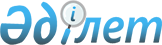 2016 жылға арналған Бірыңғай дистрибьютордан сатып алуға жататын, тегін медициналық көмектің кепілдік берілген көлемінің шеңберінде дәрілік заттардың, медициналық мақсаттағы бұйымдардың тізімін бекіту туралыҚазақстан Республикасы Денсаулық сақтау және әлеуметтік даму министрінің 2015 жылғы 27 тамыздағы № 689 бұйрығы. Қазақстан Республикасының Әділет министрлігінде 2015 жылы 3 қыркүйекте № 12010 болып тіркелді

      «Халық денсаулығы және денсаулық сақтау жүйесі туралы» Қазақстан Республикасының 2009 жылғы 18 қыркүйектегі Кодексінің 7-бабының 1-тармағының 68) тармақшасына сәйкес БҰЙЫРАМЫН:



      1. Осы бұйрыққа қосымшаға сәйкес 2015 жылға арналған Бірыңғай дистрибьютордан сатып алуға жататын тегін медициналық көмектің кепілдік берілген көлемінің шеңберінде дәрілік заттардың, медициналық мақсаттағы бұйымдардың тізімі бекітілсін.



      2. Қазақстан Республикасы Денсаулық сақтау және әлеуметтік даму министрлігінің Медициналық және фармацевтикалық қызметті бақылау комитеті заңнамада белгіленген тәртіпте:



      1) осы бұйрықты Қазақстан Республикасы Әділет министрлігінде мемлекеттік тіркеуді; 



      2) осы бұйрықты мемлекеттік тіркегеннен кейін күнтізбелік он күннің ішінде мерзімдік баспасөз басылымдарында және «Әділет» ақпараттық-құқықтық жүйесіне ресми жариялауға жіберуді;



      3) осы бұйрықты Қазақстан Республикасы Денсаулық сақтау және әлеуметтік даму министрлігінің интернет-ресурсында орналастыруды; 



      4) осы бұйрықты Қазақстан Республикасы Әділет министрлігінде мемлекеттік тіркегеннен кейін күнтізбелік 10 күннің ішінде Қазақстан Республикасы Денсаулық сақтау және әлеуметтік даму министрлігінің Заң қызметі департаментіне осы тармақтың 1), 2) және 3) тармақшаларында көзделген іс-шаралардың орындалуы туралы мәліметті ұсынуды қамтамасыз етсін.



      3. Осы бұйрықтың орындалуын бақылау Қазақстан Республикасының Денсаулық сақтау және әлеуметтік даму вице-министрі А.В. Цойға жүктелсін.



      4. Осы бұйрық алғаш ресми жарияланған күнінен кейін қолданысқа енгізіледі.      Қазақстан Республикасының 

      Денсаулық сақтау және 

      әлеуметтік даму министрі                   Т. Дүйсенова

Қазақстан Республикасы   

Денсаулық сақтау және   

әлеуметтік даму министрінің

2015 жылғы 27 тамыздағы  

№ 689 бұйрығына қосымша   

2016 жылға арналған Бірыңғай дистрибьютордан сатып алуға

жататын тегін медициналық көмектің кепілдік берілген көлемі

шеңберінде дәрілік заттардың, медициналық мақсаттағы

бұйымдардың тізімі       Ескерту. Тізімге өзгеріс енгізілді - ҚР Денсаулық сақтау және әлеуметтік даму министрінің 18.12.2015 № 974; 29.02.2016 № 158 (алғаш ресми жарияланған күнінен кейін қолданысқа енгізіледі); 06.06.2016 № 477 (алғашқы ресми жарияланған күнінен кейін күнтізбелік он күн өткен соң қолданысқа енгізіледі) бұйрықтарымен.      *Таблеткаға таблетка; қабықпен қапталған таблетка; үлдір қабықпен қапталған таблетка, ішекте еритін қабықпен қапталған таблетка, дисперс таблетка, соруға арналған таблетка, көпіршитін таблетка жатады

      *ұзақ әсерлі таблеткаға ұзақ әсерлі таблетка, ретард таблеткасы, босатылуы ұзартылған таблетка, босатылуы модификацияланған таблетка, ұзақ босатылатын таблетка, баяу босатылатын таблетка, босатылуы бақыланатын таблетка жатады

      *Капсулаға капсула, қатты капсула жатады

      *Ұзақ әсерлі капсулаға ұзақ әсерлі капсула, ұзақ босатылатын капсула, ретард капсуласы, босатылуы модификацияланған капсула, ұзақ босатылатын капсула, баяу босатылатын капсула, босатылуы бақыланатын капсула жатады.
					© 2012. Қазақстан Республикасы Әділет министрлігінің «Қазақстан Республикасының Заңнама және құқықтық ақпарат институты» ШЖҚ РМК
				р/с

№
Дәрілік заттың атауы (халықаралық патенттелмеген атауы немесе құрамы)
Сипаттамасы
Өлшем бірлігі 1 дана (ампула, таблетка, капсула, құты, бөтелке, контейнер, жиынтық, жұп, қаптама, жинақтауыш, литр, шприц, шприц-қалам)
Шекті бағасы, теңге
Дәрілік заттардың тізімі 
1L-аспарагиназа 10 000 ME венаішілік және бұлшықет ішілік енгізу үшін ерітінді дайындауға арналған лиофилизатқұты26 035,242L-аспарагиназа 5 000 ME венаішілік және бұлшықет ішілік енгізу үшін ерітінді дайындауға арналған лиофилизат құты12 932,783АбакавирІшкізу арқылы қолданылатын ерітінді 20 мг/мл, 240 млқұты23 754,004Абакавиртаблетка, 300 мгтаблетка597,195Абакавир +Ламивудин + Зидовудинтаблетка, 300 мг/150мг/300 мгтаблетка1 496,776Абакавир+Ламивудинтаблетка, 600 мг/300мгтаблетка2 351,417Абиратеронтаблетка, 250мгтаблетка9 051,138Адалимумабинъекция үшін ерітінді 40мг/0,8мл, 0,8 млшприц219 350,009Жасушасыз көкжөтел компоненттерінен тұратын адсорбцияланған көкжөтел-дифтериялық сіреспе вакцинасыадсорбцияланған жасушасыз көкжөтел компоненттері бар дифтериялық-сіреспе вакцинасы, сұйық 1-дозалыдоза5 665,6510Құрамында азайтылған антигені бар адсорбцияланған дифтерия-сіреспе анатоксині құрамында азайтылған антигені бар дифтерия сіреспе тазартылған анатоксин, сұйық, инъекцияға арналған суспензиямөлшер44,3011Азитромицинвенаішілік инфузия үшін ерітінді дайындауға арналған лиофилизацияланған ұнтақ 500мгқұты2 724,5312Азитромицинтаблетка, 125 мгтаблетка139,1013Азитромицинтаблетка, 250 мгтаблетка126,0414Азитромицинтаблетка/капсула, 500 мгтаблетка/капсула350,4715Туберкулездік рекомбинантты аллергентері ішіне енгізуге арналған ерітінді 3мл (30 доза)құты15 502,7916Алпростадилинфузияға ерітінді дайындауға арналған концентрат 0,1мг/0,2млампула3 061,2717Алпростадилинфузияға ерітінді дайындауға арналған концентрат/лиофилизат 20мкгампула4 097,3018Алтеплазавенаішілік инфузияға ерітінді дайындауға арналған лиофилизацияланған ұнтақ 50мг құты132 739,9219Алып тасталды - ҚР Денсаулық сақтау және әлеуметтік даму министрінің 18.12.2015 № 974 бұйрығымен.Алып тасталды - ҚР Денсаулық сақтау және әлеуметтік даму министрінің 18.12.2015 № 974 бұйрығымен.Алып тасталды - ҚР Денсаулық сақтау және әлеуметтік даму министрінің 18.12.2015 № 974 бұйрығымен.Алып тасталды - ҚР Денсаулық сақтау және әлеуметтік даму министрінің 18.12.2015 № 974 бұйрығымен.20Альбумин10 % инфузияға арналған ерітінді, 20 млампула3124,421Альбумин10 % инфузияға арналған ерітінді, 50 млқұты7009,5722Альбумин20 % инфузияға арналған ерітінді, 100 млқұты19971,5523Алып тасталды - ҚР Денсаулық сақтау және әлеуметтік даму министрінің 18.12.2015 № 974 бұйрығымен.Алып тасталды - ҚР Денсаулық сақтау және әлеуметтік даму министрінің 18.12.2015 № 974 бұйрығымен.Алып тасталды - ҚР Денсаулық сақтау және әлеуметтік даму министрінің 18.12.2015 № 974 бұйрығымен.Алып тасталды - ҚР Денсаулық сақтау және әлеуметтік даму министрінің 18.12.2015 № 974 бұйрығымен.24Альбумининфузия үшін ерітінді 5%, 100 млқұты5 233,2725Амброксолинъекция үшін ерітінді 15 мг/2 млампула114,9226Амикацининъекцияға арналған ерітінді 500 мг/2 мл немесе инъекцияға ерітінді дайындауға арналған ұнтақ, 0,5 гқұты144,0327Аминокапрон қышқылыинфузия үшін ерітінді 5%, 100 млбөтелке/ контейнер238,1928Аминофиллининъекция үшін ерітінді 2,4%, 5 млампула17,1229Амиодаронинъекция үшін ерітінді 150 мг/3 млампула133,6930Алып тасталды - ҚР Денсаулық сақтау және әлеуметтік даму министрінің 18.12.2015 № 974 бұйрығымен.Алып тасталды - ҚР Денсаулық сақтау және әлеуметтік даму министрінің 18.12.2015 № 974 бұйрығымен.Алып тасталды - ҚР Денсаулық сақтау және әлеуметтік даму министрінің 18.12.2015 № 974 бұйрығымен.Алып тасталды - ҚР Денсаулық сақтау және әлеуметтік даму министрінің 18.12.2015 № 974 бұйрығымен.31Амисульпридішкізу арқылы қолданылатын ерітінді 100 мг/мл, 60 млқұты13 898,2832Амисульпридтаблетка, 200 мгтаблетка458,2833Амисульпридтаблетка, 400 мгтаблетка521,2934Амитриптилинтаблетка /драже 25 мгтаблетка/драже3,9835Амлодипинтаблетка/капсула 10 мгтаблетка71,1636Амлодипинтаблетка/капсула 5 мгтаблетка/капсула39,0037Амлодипина бесилат, Бисопролола фумараттаблеткалар 5 мг/10 мгтаблетка75,4038Амлодипина бесилат, Бисопролола фумаратауыз арқылы қолданылатын таблеткалар 5 мг/5 мгтаблетка60,3139Амоксициллин250 мг/5 мл ауыз арқылы қолданылатын суспензияны дайындау үшін ұнтақ/түйіршіктерқұты620,0740Амоксициллинтаблетка/капсула, 500 мгтаблетка/капсула19,3841Амоксициллин+ клавулан қышқылы100 мл ұнтақ дайындау үшін 156,25мг/5мл немесе 156мг/5мл ауыз арқылы қолданылатын суспензияқұты500,9242Амоксициллин+ клавулан қышқылы100 мл ұнтақ дайындау үшін 312,5 мг/5 мл немесе 312мг/5мл ауызға арналған суспензияқұты981,1943Амоксициллин+ клавулан қышқылы100мл ұнтақ дайындау үшін 457мг/5мл ауызға арналған суспензияқұты1 268,0944Амоксициллин+ клавулан қышқылыинъекцияға ерітінді дайындауға арналған ұнтақ, 600 мгқұты238,6145Амоксициллин+ клавулан қышқылытаблетка, 500мг/125 мгтаблетка59,2846Алып тасталды - ҚР Денсаулық сақтау және әлеуметтік даму министрінің 18.12.2015 № 974 бұйрығымен.Алып тасталды - ҚР Денсаулық сақтау және әлеуметтік даму министрінің 18.12.2015 № 974 бұйрығымен.Алып тасталды - ҚР Денсаулық сақтау және әлеуметтік даму министрінің 18.12.2015 № 974 бұйрығымен.Алып тасталды - ҚР Денсаулық сақтау және әлеуметтік даму министрінің 18.12.2015 № 974 бұйрығымен.47Алып тасталды - ҚР Денсаулық сақтау және әлеуметтік даму министрінің № 158 (алғаш ресми жарияланған күнінен кейін қолданысқа енгізіледі) бұйрығымен.Алып тасталды - ҚР Денсаулық сақтау және әлеуметтік даму министрінің № 158 (алғаш ресми жарияланған күнінен кейін қолданысқа енгізіледі) бұйрығымен.Алып тасталды - ҚР Денсаулық сақтау және әлеуметтік даму министрінің № 158 (алғаш ресми жарияланған күнінен кейін қолданысқа енгізіледі) бұйрығымен.Алып тасталды - ҚР Денсаулық сақтау және әлеуметтік даму министрінің № 158 (алғаш ресми жарияланған күнінен кейін қолданысқа енгізіледі) бұйрығымен.48Ампициллининъекция үшін ерітінді дайындауға арналған ұнтақ 500 мгқұты27,4749Алып тасталды - ҚР Денсаулық сақтау және әлеуметтік даму министрінің 18.12.2015 № 974 бұйрығымен.Алып тасталды - ҚР Денсаулық сақтау және әлеуметтік даму министрінің 18.12.2015 № 974 бұйрығымен.Алып тасталды - ҚР Денсаулық сақтау және әлеуметтік даму министрінің 18.12.2015 № 974 бұйрығымен.Алып тасталды - ҚР Денсаулық сақтау және әлеуметтік даму министрінің 18.12.2015 № 974 бұйрығымен.50Анастрозолтаблетка, 1 мгтаблетка87,4451Ингибиторға қарсы коагулянтты кешен 1000 ЕД инфузия үшін ерітінді дайындауға арналған лиофилизатқұты306 819,2552Ингибиторға қарсы коагулянтты кешен 500 ЕД инфузия үшін ерітінді дайындауға арналған лиофилизатқұты153 409,1553Қойылтылған антирабиялық вакцинаинактивтелген қойылтылған тазартылған культуралды антирабиялық вакцина ампуладағы немесе құтыдағы лиофилизат 1екпе дозадағы Вакцинаның әрбір ампуласына немесе құтысына ерітінді қоса беріледі.доза2 139,2454Антирабиялық иммуноглобулин (сарысу)түссіз немесе ашық сары түсті мөлдір немесе ашық сары сұйықтық.

Шығару нысаны – 5 немесе 10 мл - дағы ампулалар немесе құтыларлитр712 620,0055Апрепитанткапсула, 125 мгкапсула6 702,4856Апрепитанткапсула, 80 мгкапсула6 265,2857Апротинининфузия үшін ерітінді 10 000 КИЕ/мл, 10 мл ампула1 085,2458Аскорбин қышқылыішуге арналған капсула 100 мг/мл, 30 млқұты345,6159Аскорбин қышқылыинъекция үшін ерітінді 5%, 2 млампула12,3360Атозибанинфузия үшін ерітінді дайындауға арналған концентрат 7,5мг/мл 5 млқұты37 520,1761Атозибанинъекцияға арналған ерітінді 7,5мг/мл 0,9 млқұты14 047,0762Аторвастатинтаблетка 10 мгтаблетка21,5063Атракурий безилатинъекцияға арналған ерітінді 25мг/2,5млампула402,7164Алып тасталды - ҚР Денсаулық сақтау және әлеуметтік даму министрінің 18.12.2015 № 974 бұйрығымен.Алып тасталды - ҚР Денсаулық сақтау және әлеуметтік даму министрінің 18.12.2015 № 974 бұйрығымен.Алып тасталды - ҚР Денсаулық сақтау және әлеуметтік даму министрінің 18.12.2015 № 974 бұйрығымен.Алып тасталды - ҚР Денсаулық сақтау және әлеуметтік даму министрінің 18.12.2015 № 974 бұйрығымен.65Ацеклофенактаблетка, 100 мгтаблетка53,3266Ацетазоламидтаблетка, 250 мгтаблетка27,1067Ацетилсалицил қышқылытаблетка, 100 мгтаблетка6,4568Алып тасталды - ҚР Денсаулық сақтау және әлеуметтік даму министрінің 18.12.2015 № 974 бұйрығымен.Алып тасталды - ҚР Денсаулық сақтау және әлеуметтік даму министрінің 18.12.2015 № 974 бұйрығымен.Алып тасталды - ҚР Денсаулық сақтау және әлеуметтік даму министрінің 18.12.2015 № 974 бұйрығымен.Алып тасталды - ҚР Денсаулық сақтау және әлеуметтік даму министрінің 18.12.2015 № 974 бұйрығымен.69Алып тасталды - ҚР Денсаулық сақтау және әлеуметтік даму министрінің 18.12.2015 № 974 бұйрығымен.Алып тасталды - ҚР Денсаулық сақтау және әлеуметтік даму министрінің 18.12.2015 № 974 бұйрығымен.Алып тасталды - ҚР Денсаулық сақтау және әлеуметтік даму министрінің 18.12.2015 № 974 бұйрығымен.Алып тасталды - ҚР Денсаулық сақтау және әлеуметтік даму министрінің 18.12.2015 № 974 бұйрығымен.70Ацикловиртаблетка, 200 мгтаблетка16,4871Ацикловиртаблетка, 400 мгтаблетка32,6172Ацикловиртаблетка, 800 мгтаблетка58,2473Алып тасталды - ҚР Денсаулық сақтау және әлеуметтік даму министрінің № 158 (алғаш ресми жарияланған күнінен кейін қолданысқа енгізіледі) бұйрығымен.Алып тасталды - ҚР Денсаулық сақтау және әлеуметтік даму министрінің № 158 (алғаш ресми жарияланған күнінен кейін қолданысқа енгізіледі) бұйрығымен.Алып тасталды - ҚР Денсаулық сақтау және әлеуметтік даму министрінің № 158 (алғаш ресми жарияланған күнінен кейін қолданысқа енгізіледі) бұйрығымен.Алып тасталды - ҚР Денсаулық сақтау және әлеуметтік даму министрінің № 158 (алғаш ресми жарияланған күнінен кейін қолданысқа енгізіледі) бұйрығымен.74Дизентериялы бактериофагтарқышқылдық тұрақты жабылуымен, құрамында бактериялық дизентерияны қоздырғыштардың лиофилизирленген фаголизат фильтрінің концентарты бар таблеткалартаблетка60,4675Сальмонеллезді бактериофагтар қышқылдық тұрақты жабылуымен, құрамында бактериялық дизентерияны қоздырғыштардың лиофилизирленген фаголизат фильтрінің концентраты бар таблеткалартаблетка45,4876Бевацизумабинфузияға ерітінді дайындауға арналған концентрат 100 мг/4 млқұты106 683,4777Бевацизумабинфузияға ерітінді дайындауға арналған концентрат 400 мг/16 млқұты400 058,7378Бекламетазон100 мкг/мөлшер, 200 мөлшер, белсенді демалумен ингаляциялауға арналған аэрозольқұты4 979,1479Бекламетазон250 мкг/мөлшер, 200 мөлшер, активтендірілген демалумен ингаляциялауға арналған аэрозольқұты6 494,8180Алып тасталды - ҚР Денсаулық сақтау және әлеуметтік даму министрінің 18.12.2015 № 974 бұйрығымен.Алып тасталды - ҚР Денсаулық сақтау және әлеуметтік даму министрінің 18.12.2015 № 974 бұйрығымен.Алып тасталды - ҚР Денсаулық сақтау және әлеуметтік даму министрінің 18.12.2015 № 974 бұйрығымен.Алып тасталды - ҚР Денсаулық сақтау және әлеуметтік даму министрінің 18.12.2015 № 974 бұйрығымен.81Алып тасталды - ҚР Денсаулық сақтау және әлеуметтік даму министрінің 18.12.2015 № 974 бұйрығымен.Алып тасталды - ҚР Денсаулық сақтау және әлеуметтік даму министрінің 18.12.2015 № 974 бұйрығымен.Алып тасталды - ҚР Денсаулық сақтау және әлеуметтік даму министрінің 18.12.2015 № 974 бұйрығымен.Алып тасталды - ҚР Денсаулық сақтау және әлеуметтік даму министрінің 18.12.2015 № 974 бұйрығымен.82Белки плазмы человека9,0 дан 14,0г дейін ақуыздарды қамтитын инфузия үшін ерітінді 200млқұты45 020,2583Алып тасталды - ҚР Денсаулық сақтау және әлеуметтік даму министрінің 18.12.2015 № 974 бұйрығымен.Алып тасталды - ҚР Денсаулық сақтау және әлеуметтік даму министрінің 18.12.2015 № 974 бұйрығымен.Алып тасталды - ҚР Денсаулық сақтау және әлеуметтік даму министрінің 18.12.2015 № 974 бұйрығымен.Алып тасталды - ҚР Денсаулық сақтау және әлеуметтік даму министрінің 18.12.2015 № 974 бұйрығымен.84Бензилпенициллининъекцияға ерітінді дайындауға арналған ұнтақ 1 000 000 ЕДқұты28,7185Бенцикланинъекцияға арналған ерітінді 50 мг/2 мл, 2 млампула119,3386Алып тасталды - ҚР Денсаулық сақтау және әлеуметтік даму министрінің 18.12.2015 № 974 бұйрығымен.Алып тасталды - ҚР Денсаулық сақтау және әлеуметтік даму министрінің 18.12.2015 № 974 бұйрығымен.Алып тасталды - ҚР Денсаулық сақтау және әлеуметтік даму министрінің 18.12.2015 № 974 бұйрығымен.Алып тасталды - ҚР Денсаулық сақтау және әлеуметтік даму министрінің 18.12.2015 № 974 бұйрығымен.87Бетаметазонинъекцияға арналған суспензия, 1 млшприц/ампула1 210,1688Бикалутамидтаблетка, 150 мгтаблетка624,4089Бикалутамидтаблетка, 50 мгтаблетка193,5390Бисопрололтаблетка, 10 мгтаблетка7,5091Бисопрололтаблетка, 5 мгтаблетка5,3092Бортезомибвенаішілік енгізу үшін ерітінді дайындауға арналған лиофилизат 3,5 мгқұты434 965,4393Алып тасталды - ҚР Денсаулық сақтау және әлеуметтік даму министрінің 18.12.2015 № 974 бұйрығымен.Алып тасталды - ҚР Денсаулық сақтау және әлеуметтік даму министрінің 18.12.2015 № 974 бұйрығымен.Алып тасталды - ҚР Денсаулық сақтау және әлеуметтік даму министрінің 18.12.2015 № 974 бұйрығымен.Алып тасталды - ҚР Денсаулық сақтау және әлеуметтік даму министрінің 18.12.2015 № 974 бұйрығымен.94Брентуксимабинфузияға ерітінді үшін концентрат дайындауға арналған ұнтақ, 50 мгқұты1083164,3395Бромокриптинтаблетка 2,5 мгтаблетка54,1896Будесонид0,25мг/мл 2 мл мөлшерлерген ингаляцияға суспензияампула503,3497Будесонид0,5 мг/мл 2 мл мөлшерлерген ингаляцияға суспензияампула624,4998Бупивакаининъекция үшін ерітінді 0,5%, 5,0 или 10,0 млампула93,4599В гепатитіне қарсы вакцинамен, инактивирленген полиомиелитке қарсы рекомбинантты вакцинамен және b типті гемофилиялық инфекцияға қарсы вакцинамен құрамдастырылған дифтерия-сіреспе-жасушасыз көкжөтел вакцинасыВакцинациялар құрамында құрамдастырылған: жасушасыз көкжөтел компоненті бар дифтерия - сіреспе, В вирусты гепатиті, инактивриленген полиомиелти, b типіндегі гемофильді инфекция, 1 дозададоза15576,53100Инактивирленген полиомиелитке қарсы вакцинамен және b типті гемофилиялық инфекцияға қарсы вакцинамен құрамдастырылған дифтерия-сіреспе-жасушасыз көкжөтел вакцинасықұрамдастырылған, құрамында: жасушасыз көкжөтел компоненті бар дифтерия - сіреспе, инактивриленген полиомиелит, b түріндегі гемофилиялық инфекция 1 дозада вакцина. доза6 366,50101Алып тасталды - ҚР Денсаулық сақтау және әлеуметтік даму министрінің 18.12.2015 № 974 бұйрығымен.Алып тасталды - ҚР Денсаулық сақтау және әлеуметтік даму министрінің 18.12.2015 № 974 бұйрығымен.Алып тасталды - ҚР Денсаулық сақтау және әлеуметтік даму министрінің 18.12.2015 № 974 бұйрығымен.Алып тасталды - ҚР Денсаулық сақтау және әлеуметтік даму министрінің 18.12.2015 № 974 бұйрығымен.102Тұмауға қарсы вакцинаинактивирленген вакцина, эпид кезеңде болатын вирустық тұмаудың циркуляциясының есебін Дүниежүзілік денсаулық сақтау ұйымымен (бұдан әрі - ДДСҰ) ұсыныстарына штамм құрамы сәйкес келуге тиіс, инъекцияға арналған 1 доза / 0,5 мл. шприцтегі суспензия мөлшер893,45103Кене энцефалитіне қарсы концентратталған, инактиверленген вакцинабұлшық етке енгізуге арналған культуралы, тазартылған, концентратты, инактивирленген құрамында ампулада немесе құтыда дене энцефалиті антиген вирусы бардоза1 871,84104Қызылшаға, қызамыққа және паротитке қарсы вакцинақызылша, паротит және қызамық вирустарының тірі аттенуирленген штаммдарынан тұратын лиофилизацияланған вакцина. Шығарылу нысаны: ертіндімен жиынтықта 1 дозалық құты. Вакцинаны шығару жөніндегі өндіріс ДДСҰ-мен сертификатталған болуға тиісдоза1 401,70105Пневмококк инфекциясына қарсы вакцинақұрамында пневмококктың 13 серотипі бар полисахаридті коньюгирленген адсорбирленген инактивирленген сұйық вакцина. Шығарылу нысаны-1 дозалық. Шығарылуы бойынша өндіріс ДДСҰ сертификатталған болуға тиіс.шприц / мөлшер8 535,39106Ауыз арқылы қолданылатын полиомиелитқа қарсы вакцинатірі ішуге арналған, құрамында полиомиелит вирусының иммунологиялық 1,3 түрлерінің аттенуирленген штаммдары бар.

Шығарылу нысаны - 10,20 дозалық құты, жиынтығында тамызғышы бар немесе пластмассалы құты - пипеткада.доза55,64107Туберкулезге қарсы вакцина тірі, лифольді кептірілген. Шығарылу нысаны - тері астына арналған 20 дозалық ампулада немесе құтыда. Қазақстанда қолданылу тәжірибесі 1 жылдан кем емес. Шығарылуы жөніндегі өндіріс ДДСҰ сертификатталған болуға тиіс.мөлшер90,95108Алып тасталды - ҚР Денсаулық сақтау және әлеуметтік даму министрінің 18.12.2015 № 974 бұйрығымен.Алып тасталды - ҚР Денсаулық сақтау және әлеуметтік даму министрінің 18.12.2015 № 974 бұйрығымен.Алып тасталды - ҚР Денсаулық сақтау және әлеуметтік даму министрінің 18.12.2015 № 974 бұйрығымен.Алып тасталды - ҚР Денсаулық сақтау және әлеуметтік даму министрінің 18.12.2015 № 974 бұйрығымен.109Обаның тірі құрғақ вакцинасыөзімен бірге обалық микроптың вакциналық штаммының кептірілген тірі өсіндісін ұсынады. Шығарылу нысаны - 10 дозалық құты. Вакцинаға дозаның мөлшеріне сәйкес ерітінді және скарификаторлар қоса беріледі.мөлшер276,50110Ішек сүзегіне қарсы вакцина ВИ-антигенімен байытылған вакцина, ертіндіде 1,5 немесе 10 дозада ампулада немесе құтыда шығарыладыдоза968,54111«В» вирусты гепатитіне қарсы вакцина (ВВГ), рекомбинанттықұтыдағы бұлшық етке енгізуге арналған суспензия, 1,0 мл. немесе 2 құтыда балалар дозасында шығарылады. Вакцина шығару жөніндегі өндіріс ДДСҰ-мен сертификатталуға тиісдоза160,50112Валацикловиртаблетка, 500мгтаблетка340,42113Вальпрой қышқылыұзақ әсерлі түйіршіктер, 250 мгпакет56,98114Вальпрой қышқылыұзақ әсерлі түйіршіктер, 500 мгпакет107,64115Вальпрой қышқылыкапсула, 150 мгкапсула16,12116Вальпрой қышқылыкапсула, 500 мг капсула29,51117Вальпрой қышқылыинъекция үшін ерітінді 100мг/мл 5млампула1 340,71118Вальпрой қышқылысироп 150 млқұты1 362,98119Вальпрой қышқылыұзақ әсерлі таблетка, 300 мгтаблетка33,17120Ванкомицининфузия үшін ерітінді дайындауға арналған лиофилизат/ұнтақ 1000 мгқұты479,36121Венлафаксинұзақ әсерлі капсула/ таблетка 150 мгкапсула/таблетка115,26122Венлафаксинұзақ әсері бар капсула/таблетка 75 мгкапсула/таблетка72,79123Алып тасталды - ҚР Денсаулық сақтау және әлеуметтік даму министрінің 18.12.2015 № 974 бұйрығымен.Алып тасталды - ҚР Денсаулық сақтау және әлеуметтік даму министрінің 18.12.2015 № 974 бұйрығымен.Алып тасталды - ҚР Денсаулық сақтау және әлеуметтік даму министрінің 18.12.2015 № 974 бұйрығымен.Алып тасталды - ҚР Денсаулық сақтау және әлеуметтік даму министрінің 18.12.2015 № 974 бұйрығымен.124Алып тасталды - ҚР Денсаулық сақтау және әлеуметтік даму министрінің 18.12.2015 № 974 бұйрығымен.Алып тасталды - ҚР Денсаулық сақтау және әлеуметтік даму министрінің 18.12.2015 № 974 бұйрығымен.Алып тасталды - ҚР Денсаулық сақтау және әлеуметтік даму министрінің 18.12.2015 № 974 бұйрығымен.Алып тасталды - ҚР Денсаулық сақтау және әлеуметтік даму министрінің 18.12.2015 № 974 бұйрығымен.125Винорелбининфузия үшін ерітінді дайындауға арналған концентрат 10 мг/мл құты6 896,24126Алып тасталды - ҚР Денсаулық сақтау және әлеуметтік даму министрінің 18.12.2015 № 974 бұйрығымен.Алып тасталды - ҚР Денсаулық сақтау және әлеуметтік даму министрінің 18.12.2015 № 974 бұйрығымен.Алып тасталды - ҚР Денсаулық сақтау және әлеуметтік даму министрінің 18.12.2015 № 974 бұйрығымен.Алып тасталды - ҚР Денсаулық сақтау және әлеуметтік даму министрінің 18.12.2015 № 974 бұйрығымен.127Гадобутролвенаішілік енгізуге арналған ерітінді 1ммоль/мл 15 млқұты30 135,27128Гадобутролвенаішілік енгізуге арналған ерітінді 1ммоль/мл 7,5 млшприц15 339,03129Гадопентет қышқылывенаішілік енгізуге арналған ерітінді, 15 млқұты9 121,01130Галантамининъекцияға арналған ерітінді 10 мг/млампула361,28131Галантамининъекцияға арналған ерітінді 2,5 мг/млампула98,06132Галантамининъекцияға арналған ерітінді 5 мг/млампула183,25133Галантаминтаблетка, 5 мгтаблетка77,41134Галоперидолинъекция үшін майлы ерітінді 50 мг/мл 1 млампула335,95135Галоперидолинъекция үшін ерітінді 5 мг/мл, 1 млампула47,76136Галотантамақ булау наркозы үшін сұйықтық, 250 млқұты9 095,00137Галсульфазаинъекцияға арналған ерітінді 1 мг/мл, 5 млқұты674111,77138Гексопреналинвенаішілік енгізуге арналған ерітінді 10 мкг/2,0 млампула171,35139Гемцитабининфузияға ерітінді дайындауға арналған лиофилизацияланған ұнтақ, 1000 мгқұты7725,40140Гемцитабининфузияға ерітінді дайындауға арналған лиофилизацияланған ұнтақ, 200 мгқұты3210,00141Гентамицининъекцияға арналған ерітінді 4%, 2,0 млампула13,30142Гепарининъекцияға арналған ерітінді 5000 МЕ/мл, 5 млқұты348,19143Гефитинибтаблетка, 250 мгтаблетка4 776,75144Гидрокортизон(микрокристалды) инъекция үшін суспензия 2,5%, 5 млқұты429,07145Гидроксикарбамидкапсула, 500 мгкапс78,43146Гидроксиэтилкрахмал (пентакрахмал)инъекцияға арналған ерітінді 10%, 500 млқұты3 436,09147Гидроксиэтилкрахмал (пентакрахмал)инъекцияға арналған ерітінді 6%, 500 млқұты1 088,19148Гидрохлоротиазидтаблетка, 100 мгтаблетка38,82149Гидрохлоротиазидтаблетка, 25 мгтаблетка11,77150Глатирамера ацетаттері астына енгізуге арналған ерітінді 20 мг/1 млшприц7 566,18151Алып тасталды - ҚР Денсаулық сақтау және әлеуметтік даму министрінің 18.12.2015 № 974 бұйрығымен.Алып тасталды - ҚР Денсаулық сақтау және әлеуметтік даму министрінің 18.12.2015 № 974 бұйрығымен.Алып тасталды - ҚР Денсаулық сақтау және әлеуметтік даму министрінің 18.12.2015 № 974 бұйрығымен.Алып тасталды - ҚР Денсаулық сақтау және әлеуметтік даму министрінің 18.12.2015 № 974 бұйрығымен.152Гликлазидтаблетка, 30 мгтаблетка17,83153Гликлазидтаблетка, 60 мгтаблетка35,81154Алып тасталды - ҚР Денсаулық сақтау және әлеуметтік даму министрінің 18.12.2015 № 974 бұйрығымен.Алып тасталды - ҚР Денсаулық сақтау және әлеуметтік даму министрінің 18.12.2015 № 974 бұйрығымен.Алып тасталды - ҚР Денсаулық сақтау және әлеуметтік даму министрінің 18.12.2015 № 974 бұйрығымен.Алып тасталды - ҚР Денсаулық сақтау және әлеуметтік даму министрінің 18.12.2015 № 974 бұйрығымен.155Гозерелинұзақ әсері бар тері астына енгізуге арналған имплантат, 10,8 мгшприц-аппликатор166 092,68156Гозерелинұзақ әсері бар тері астына енгізуге арналған имплантат 3,6 мгшприц-аппликатор53 330,08157Голимумабинъекцияға арналған ерітінді 50 мг/0,5 млшприц278 628,00158Гемостатикалық губкафибриногенді, тромбинді қамтитын, өлшемі 25*30*05дана12 170,06159Гемостатикалық губкафибриногенді, тромбинді қамтитын, өлшемі 48*48*05дана27 768,58160Гемостатикалық губкафибриногенді, тромбинді қамтитын, өлшемі 95*48*05дана49 742,12161Дакарбазининъекция және инфузия үшін ерітінді дайындауға арналған лиофилизат/ұнтақ, 200 мгқұты2 117,65162Дакарбазининъекция және инфузия үшін ерітінді дайындауға арналған лиофилизат/ұнтақ, 500 мгқұты5 885,00163Дарбэпоэтин альфаалдын ала 0,5 мл шприцқа толтырылған инъекция үшін ерітінді 20 мкгшприц16 070,22164Дарбэпоэтин альфаалдын ала 0,3мл шприцқа толтырылған инъекция үшін ерітінді 30 мкгшприц23 982,59165Дарбэпоэтин альфаалдын ала 1,0 мл шприцқа толтырылған инъекция үшін ерітінді 500 мкгшприц287 844,98166Дарунавиртаблетка, 400 мгтаблетка2 087,57167Дарунавиртаблетка, 600 мгтаблетка2 750,45168Даунорубицининфузия үшін ерітінді дайындауға арналған ұнтақ, 20 мгқұты5 458,81169Дегареликсжиынтығында еріткіші бар, инфузияға ерітінді дайындауға арналған лиофилизацияланған ұнтақ 120мг құты45 872,80170Дегареликсжиынтығында еріткіші бар, инфузияға ерітінді дайындауға арналған лиофилизацияланған ұнтақ 80мг құты39 595,78171Дексаметазонинъекция үшін ерітінді 4мг/мл 1 млампула34,83172Алып тасталды - ҚР Денсаулық сақтау және әлеуметтік даму министрінің 18.12.2015 № 974 бұйрығымен.Алып тасталды - ҚР Денсаулық сақтау және әлеуметтік даму министрінің 18.12.2015 № 974 бұйрығымен.Алып тасталды - ҚР Денсаулық сақтау және әлеуметтік даму министрінің 18.12.2015 № 974 бұйрығымен.Алып тасталды - ҚР Денсаулық сақтау және әлеуметтік даму министрінің 18.12.2015 № 974 бұйрығымен.173Декстранинфузия үшін ерітінді 10%, 200 млқұты301,47174Декстранинфузия үшін ерітінді 10%, 400 млқұты478,66175Декстранинфузия үшін ерітінді 6%, 200 млқұты235,40176Декстранинфузия үшін ерітінді 6%, 400 млқұты331,70177Декстрозаинфузия үшін ерітінді 40%, 10 млампула26,88178Алып тасталды - ҚР Денсаулық сақтау және әлеуметтік даму министрінің 18.12.2015 № 974 бұйрығымен.Алып тасталды - ҚР Денсаулық сақтау және әлеуметтік даму министрінің 18.12.2015 № 974 бұйрығымен.Алып тасталды - ҚР Денсаулық сақтау және әлеуметтік даму министрінің 18.12.2015 № 974 бұйрығымен.Алып тасталды - ҚР Денсаулық сақтау және әлеуметтік даму министрінің 18.12.2015 № 974 бұйрығымен.179Декстрозаинфузия үшін ерітінді 40%, 5 млампула11,68180Денозумабтері астына енгізуге арналған ерітінді, 60 мг/млшприц53 323,89181Десмопрессинтаблетка, 0,1 мгтаблетка210,58182Десмопрессинтаблетка, 0,2 мгтаблетка426,17183Алып тасталды - ҚР Денсаулық сақтау және әлеуметтік даму министрінің 18.12.2015 № 974 бұйрығымен.Алып тасталды - ҚР Денсаулық сақтау және әлеуметтік даму министрінің 18.12.2015 № 974 бұйрығымен.Алып тасталды - ҚР Денсаулық сақтау және әлеуметтік даму министрінің 18.12.2015 № 974 бұйрығымен.Алып тасталды - ҚР Денсаулық сақтау және әлеуметтік даму министрінің 18.12.2015 № 974 бұйрығымен.184Деферазирокстаблетка, 500 мгтаблетка6 887,80185Децитабининфузияға ерітінді дайындауға арналған лиофилизат, 50 мгқұты387936,81186Алып тасталды - ҚР Денсаулық сақтау және әлеуметтік даму министрінің 18.12.2015 № 974 бұйрығымен.Алып тасталды - ҚР Денсаулық сақтау және әлеуметтік даму министрінің 18.12.2015 № 974 бұйрығымен.Алып тасталды - ҚР Денсаулық сақтау және әлеуметтік даму министрінің 18.12.2015 № 974 бұйрығымен.Алып тасталды - ҚР Денсаулық сақтау және әлеуметтік даму министрінің 18.12.2015 № 974 бұйрығымен.187Алып тасталды - ҚР Денсаулық сақтау және әлеуметтік даму министрінің 18.12.2015 № 974 бұйрығымен.Алып тасталды - ҚР Денсаулық сақтау және әлеуметтік даму министрінің 18.12.2015 № 974 бұйрығымен.Алып тасталды - ҚР Денсаулық сақтау және әлеуметтік даму министрінің 18.12.2015 № 974 бұйрығымен.Алып тасталды - ҚР Денсаулық сақтау және әлеуметтік даму министрінің 18.12.2015 № 974 бұйрығымен.188Диданозинтаблетка, 100 мгтаблетка194,74189Диданозинкапсула 250 мгкапсула186,52190Диданозинкапсула 400 мгкапсула276,05191Алып тасталды - ҚР Денсаулық сақтау және әлеуметтік даму министрінің 18.12.2015 № 974 бұйрығымен.Алып тасталды - ҚР Денсаулық сақтау және әлеуметтік даму министрінің 18.12.2015 № 974 бұйрығымен.Алып тасталды - ҚР Денсаулық сақтау және әлеуметтік даму министрінің 18.12.2015 № 974 бұйрығымен.Алып тасталды - ҚР Денсаулық сақтау және әлеуметтік даму министрінің 18.12.2015 № 974 бұйрығымен.192Диклофенакинъекцияға арналған ерітінді 75 мг/3 мл/инъекцияға арналған ерітінді 75 мг/2 млампула21,70193Диклофенактаблетка, 25 мгтаблетка3,87194Динатрия фолинатинъекцияға арналған ерітінді, 100 мг/2 млқұты5 388,37195Динатрия фолинатинъекцияға арналған ерітінді, 400 мг/8 млқұты21 556,95196Динопростонинтрацервикалды енгізуге арналған гель 0,5 мг/3 гшприц2 603,52197Дисульфирамтаблетка, 500 мгтаблетка34,78198Дифенгидрамининъекцияға арналған ерітінді 1%, 1 млампула6,31199Доксициклинтаблетка/капсула 100 мгтаблетка/капсула25,65200Доксорубицининъекция үшін ерітінді дайындауға арналған лиофилденген ұнтақ, 50 мг /инфузия үшін ерітінді дайындауға арналған концентрат 2 мг/мл, 25 мл/инъекцияға арналған ерітінді 2 мг/мл, 25млқұты2 020,68201Доксорубицин (пегилирленген)инфузияға ерітінді дайындауға арналған концентрат 2 мг/мл, 10 млқұты90 729,71202Домперидонтаблетка, 10 мгтаблетка18,00203Алып тасталды - ҚР Денсаулық сақтау және әлеуметтік даму министрінің № 158 (алғаш ресми жарияланған күнінен кейін қолданысқа енгізіледі) бұйрығымен.Алып тасталды - ҚР Денсаулық сақтау және әлеуметтік даму министрінің № 158 (алғаш ресми жарияланған күнінен кейін қолданысқа енгізіледі) бұйрығымен.Алып тасталды - ҚР Денсаулық сақтау және әлеуметтік даму министрінің № 158 (алғаш ресми жарияланған күнінен кейін қолданысқа енгізіледі) бұйрығымен.Алып тасталды - ҚР Денсаулық сақтау және әлеуметтік даму министрінің № 158 (алғаш ресми жарияланған күнінен кейін қолданысқа енгізіледі) бұйрығымен.204Допамининъекцияға ерітінді дайындауға арналған ерітінді/концентрат 4%, 5 млампула139,71205Дорипенеминфузияға ерітінді дайындауға арналған ұнтақ 500мг құты7 215,03206Дорназа-Альфаингаляцияға арналған ерітінді, 2,5 мг/2,5млқұты7 467,02207Доцетакселинфузияға ерітінді дайындауға арналған концентрат 20 мг/мл 1млқұты45 815,40208Доцетакселинфузияға ерітінді дайындауға арналған концентрат 80 мгфлакон143 001,49209Доцетакселинфузияға ерітінді дайындауға арналған концентрат 40 мг/мл 3 млқұты190 769,97210Алып тасталды - ҚР Денсаулық сақтау және әлеуметтік даму министрінің 18.12.2015 № 974 бұйрығымен.Алып тасталды - ҚР Денсаулық сақтау және әлеуметтік даму министрінің 18.12.2015 № 974 бұйрығымен.Алып тасталды - ҚР Денсаулық сақтау және әлеуметтік даму министрінің 18.12.2015 № 974 бұйрығымен.Алып тасталды - ҚР Денсаулық сақтау және әлеуметтік даму министрінің 18.12.2015 № 974 бұйрығымен.211Алып тасталды - ҚР Денсаулық сақтау және әлеуметтік даму министрінің 18.12.2015 № 974 бұйрығымен.Алып тасталды - ҚР Денсаулық сақтау және әлеуметтік даму министрінің 18.12.2015 № 974 бұйрығымен.Алып тасталды - ҚР Денсаулық сақтау және әлеуметтік даму министрінің 18.12.2015 № 974 бұйрығымен.Алып тасталды - ҚР Денсаулық сақтау және әлеуметтік даму министрінің 18.12.2015 № 974 бұйрығымен.212Дулоксетинкапсула, 60 мгкапсула357,10213Дутастеридкапсула, 0,5 мгкапсула242,42213-1Дасабувир Омбитасвир+

Паритапревир+

Ритонавирқұрамында: үлбірлі қабығымен қапталған таблеткалар 250 мг;

үлбірлі қабығымен қапталған таблеткалар бар 12,5 мг + 75 мг + 50 мг таблеткалар жиынтығытаблетка35524,9213-2Дексмедетомидининфузия үшін дайындауға арналған концентрат 100 мкг/млампула10359,0214Құрғақ темір сульфаты (II) + Аскорбин қышқылытаблетка, 320 мг/60 мгтаблетка12,99215Гептагидрат темір сульфаты (ІІ) + Аскорбин қышқылышәрбәт, 100 млқұты268,69216Темір сульфатыкапсула, 25 млқұты153,42217Парентералдық тамақтануға арналған майлы эмульсия венаішілік инфузияға арналған эмульсия 10 % 500 млқұты1 402,71218Зидовудин10 мг/мл (50 мг/5 мл) дозалайтын құрылғысы бар ішке қабылдауға арналған ерітінді 200млқұты6 767,75219Зидовудинкапсула, 100 мгкапсула107,71220Зидовудинтаблетка, 300 мгтаблетка84,16221Зидовудин + Ламивудинтаблетка, 300 мг/150 мгтаблетка582,78222Золедрон қышқылыинфузияға ерітінді дайындауға арналған концентрат 4 мг/5 мл / венаішілік енгізу үшін ерітінді дайындауға арналған лиофилизирленген ұнтақ 4 мгқұты13 167,22223Золедрон қышқылыинфузия үшін ерітінді 5 мг/100 млқұты125 203,91224Ивабрадинтаблетка, 5 мг таблетка85,07225Ивабрадинтаблетка, 7,5 мгтаблетка85,07226Идурсульфазаинъекция үшін ерітінді дайындауға арналған концентрат 6 мг/3 млқұты1061172,13227Изониазидинъекцияға арналған ерітінді 10%, 5 млампула55,52228Изониазидтаблетка, 100 мгтаблетка1,69229Изониазидтаблетка, 300 мгтаблетка4,23230Изосорбид мононитраттаблетка, 10 мгтаблетка2,29231Алып тасталды - ҚР Денсаулық сақтау және әлеуметтік даму министрінің 18.12.2015 № 974 бұйрығымен.Алып тасталды - ҚР Денсаулық сақтау және әлеуметтік даму министрінің 18.12.2015 № 974 бұйрығымен.Алып тасталды - ҚР Денсаулық сақтау және әлеуметтік даму министрінің 18.12.2015 № 974 бұйрығымен.Алып тасталды - ҚР Денсаулық сақтау және әлеуметтік даму министрінің 18.12.2015 № 974 бұйрығымен.232Алып тасталды - ҚР Денсаулық сақтау және әлеуметтік даму министрінің 18.12.2015 № 974 бұйрығымен.Алып тасталды - ҚР Денсаулық сақтау және әлеуметтік даму министрінің 18.12.2015 № 974 бұйрығымен.Алып тасталды - ҚР Денсаулық сақтау және әлеуметтік даму министрінің 18.12.2015 № 974 бұйрығымен.Алып тасталды - ҚР Денсаулық сақтау және әлеуметтік даму министрінің 18.12.2015 № 974 бұйрығымен.233Изосорбида динитратаэрозоль/спрей 1,25 мг/1 мөлшер, 300 доз 15 млқұты1 324,85234Изосорбида динитратинфузия үшін ерітінді дайындауға арналған концентрат 1 мг/мл, 10 млампула295,06235Изосорбида динитратұзақ әсерлі таблетка, 20 мгтаблетка10,69236Изосорбида динитратұзақ әсерлі таблетка, 40 мгтаблетка14,25237Изофлуранингаляциялық наркозға арналған сұйықтық, 100 млқұты12 840,00238Изофлуранингаляциялық наркозға арналған сұйықтық, 250 млқұты24 610,00239Иматинибтаблетка/капсула, 100 мгтаблетка/капсула5 515,85240Имиглюцеразаинфузия үшін ерітінді дайындауға арналған лиофилизат 400 ЕДқұты403 769,85241Имипенем, циластатининфузия үшін ерітінді дайындауға арналған ұнтақ, 500 мг/500 мгқұты5 785,28242Антитимоцитарлық иммуноглобулининфузия үшін ерітінді дайындауға арналған лиофилизат, 25 мгқұты59 359,71243Кенелік энцефалитке қарсы иммуноглобулинкене энцефалитінің вирусымен гипериммундалған жылқы қанының сарысуынан немесе донор сарысуынан дайындалады. Шығарылу нысаны - ампулалитр7 086 717,00244Адамның қалыпты иммуноглобулині10% инфузия үшін ерітінді, 100 млқұты223 044,18245Индапамидтаблетка, 2,5 мгтаблетка14,70246Индометацинтаблетка, 25 мгтаблетка2,65247Инсулин аспарт0,5 бірлік қадамымен 75 картриджге 1 шприц-қалам есебінен жиынтықта шприц-қаламдары бар 3 мл картридждердегі 100 бір бірлік/мл ерітінді. картридж2 619,31248Инсулин аспартерітінді 100 бірлік /мл 10,0 млқұты7 863,43249Инсулин аспарт1 бірлік қадамымен 75 картриджге 1 шприц-қалам есебінен жиынтықта шприц-қаламдары бар 3 мл картридждердегі 100 бірлік/мл ерітінді. Картридждерде емес, толтырылған шприц-қаламдарда жеткізілуі мүмкін, бұл жағдайда инсулинге шприц-қаламдар қажет емес. картридж/шприц-қалам2 619,31250Құрамында орташа ұзақтық инсулині бар екі фазалық инсулин аспарты (қысқа және орташа ұзақтық әрекетіндегі инсулин аналогтарының қоспасы) 1 бірлік қадамымен 75 картриджге 1 шприц-қалам есебінен жиынтықта шприц-қаламдары бар 3 мл картридждердегі 100 бірлік/мл суспензия. Картридждерде емес, толтырылған шприц-қаламдарда жеткізілуі мүмкін, бұл жағдайда инсулинге шприц-қаламдар қажет емес. картридж/шприц-қалам2 678,81251Инсулин гларгинтолтырылған шприц-қаламдардағы 3 мл 100 бірлік /мл ерітіндішприц-қалам2 152,66252Инсулин глулизинтолтырылған шприц-қаламдардағы 3 мл 100 бірлік /мл ерітіндішприц-қалам1 761,56253Инсулин глулизинерітінді 100 бірлік /мл 10,0 млқұты7 349,62254Инсулин двухфазный человеческий генно-инженерный (30/70)1 бірлік қадамымен 75 картриджге 1 шприц-қалам есебімен жиынтықта шприц-қаламдары бар 3 мл картридждердегі 100 бір./мл ерітінді. Картридждерде емес, толтырылған шприц-қаламдарда жеткізілуі мүмкін, бұл жағдайда инсулинге шприц-қаламдар қажет емес. картридж/шприц-қалам1 031,09255Адамның гендік -инженерлік екі фазалық инсулині (30/70)құтылардағы 100 бірлік/мл суспензия,10 млқұты1 163,98256Инсулин детемир0,5 бірлік қадамымен 75 картриджге 1 шприц-қалам есебінен жиынтықта шприц-қаламдары бар 3 мл картридждердегі 100 бірлік/мл ерітінді. картридж2 755,31257Инсулин детемир1 бірлік қадамымен 75 картриджге 1 шприц-қалам есебімен жиынтықта шприц-қаламдары бар 3 мл картридждердегі 100 бірлік /мл ерітінді. Картридждерде емес, толтырылған шприц-қаламдарда жеткізілуі мүмкін, бұл жағдайда инсулинге шприц-қаламдар қажет емес. картридж/шприц-қалам2 755,31258Адамның гендік -инженерлік тәуліктік әрекетіндегі изофан инсулині (орта)1 бірлік қадамымен 75 картриджге 1 шприц-қалам есебімен жиынтықта шприц-қаламдары бар 3 мл картридждердегі 100 бірлік/мл суспензия. картридж662,19259Адамның гендік -инженерлік тәуліктік әрекетіндегі изофан инсулині (орта)0,5 бірлік қадамымен 75 картриджге 1 шприц-қалам есебінен жиынтықта шприц-қаламдары бар 3 мл картридждердегі 100 бірлік /мл суспензия. картридж/шприц-қалам662,19260Адамның гендік -инженерлік тәуліктік әрекетіндегі изофан инсулині (орта)құтылардағы 100 бірлік /мл суспензия,10 млқұты1 037,95261Инсулин лизпро0,5 бірлік қадамымен 75 картриджге 1 шприц-қалам есебінен жиынтықта шприц-қаламдары бар 3 мл картридждердегі 100 бірлік /мл ерітінді.картридж2 175,78262Инсулин лизпро1 бірлік қадамымен 75 картриджге 1 шприц-қалам есебінен жиынтықта шприц-қаламдары бар 3 мл картридждердегі 100 бірлік /мл ерітінді. Картридждерде емес, толтырылған шприц-қаламдарда жеткізілуі мүмкін, бұл жағдайда инсулинге шприц-қаламдар қажет емес. картридж/шприц-қалам2 175,78263Инсулин Лизпроинъекцияға арналған ерітінді 100 бірлік /мл, 10 млқұты7 349,62264Құрамында орташа ұзақтық инсулині бар екі фазалық инсулин аспарты (25/75 қысқа және орташа ұзақтық әрекетіндегі инсулин аналогтарының қоспасы) 1 бірлік қадамымен 75 картриджге 1 шприц-қалам есебінен жиынтықта шприц-қаламдары бар 3 мл картридждердегі 100 бірлік/мл ерітінді. Картридждерде емес, толтырылған шприц-қаламдарда жеткізілуі мүмкін, бұл жағдайда инсулинге шприц-қаламдар қажет емес. картридж/шприц-қалам2 508,14265Құрамында орташа ұзақтық инсулині бар екі фазалық инсулин аспарты (50/50 қысқа және орташа ұзақтық әрекетіндегі инсулин аналогтарының қоспасы) 1 бірлік қадамымен 75 картриджге 1 шприц-қалам есебінен жиынтықта шприц-қаламдары бар 3 мл картридждердегі 100 бірлік /мл ерітінді. Картридждерде емес, толтырылған шприц-қаламдарда жеткізілуі мүмкін, бұл жағдайда инсулинге шприц-қаламдар қажет емес. картридж/шприц-қалам2 509,15266Адамның гендік -инженерлік ерігіш инсулині 0,5 бірлік қадамымен 75 картриджге 1 шприц-қалам есебімен жиынтығында шприц-қаламдары бар 3 мл картридждердегі 100 бірлік /мл ерітінді.картридж/шприц-қалам610,50267Адамның гендік -инженерлік ерігіш инсулині 1 бірлік қадамымен 75 картриджге 1 шприц-қалам есебінен жиынтықта шприц-қаламдары бар 3 мл картридждердегі 100 бірлік /мл ерітінді. Картридждерде емес, толтырылған шприц-қаламдарда жеткізілуі мүмкін, бұл жағдайда инсулинге шприц-қаламдар қажет емес. картридж/шприц-қалам610,50268Адамның гендік -инженерлік ерігіш инсулині құтылардағы 100 бірлік/мл ерітінді, 10 млқұты1 037,95269Алып тасталды - ҚР Денсаулық сақтау және әлеуметтік даму министрінің 18.12.2015 № 974 бұйрығымен.Алып тасталды - ҚР Денсаулық сақтау және әлеуметтік даму министрінің 18.12.2015 № 974 бұйрығымен.Алып тасталды - ҚР Денсаулық сақтау және әлеуметтік даму министрінің 18.12.2015 № 974 бұйрығымен.Алып тасталды - ҚР Денсаулық сақтау және әлеуметтік даму министрінің 18.12.2015 № 974 бұйрығымен.270Интерферон - альфа 2b18 млн. ME (3 млн. 6 доза ME), инъекциялық ерітінді дайындауға арналған лиофилизирленген ерітінді/инъекцияға арналған ерітіндіқұты/

шприц-тюбик/

шприц-қалам31 638,22271Интерферон бета инъекция үшін ерітінді 44мкг/0,5млшприц17 177,78272Интерферон бета-1b12 жастан асқан балаларда қолдану мүмкіндігі бар жиынтығында еріткіші бар тері астына енгізу үшін ерітінді дайындауға арналған лиофилизат, 0,3 мг (9,6 млн. МЕ)құты17 978,69273Интерферон бета-1абұлшық ет ішілік инъекцияға арналған ерітінді 30 мкг (6 млн. ME)шприц84 322,96274Алып тасталды - ҚР Денсаулық сақтау және әлеуметтік даму министрінің 18.12.2015 № 974 бұйрығымен.Алып тасталды - ҚР Денсаулық сақтау және әлеуметтік даму министрінің 18.12.2015 № 974 бұйрығымен.Алып тасталды - ҚР Денсаулық сақтау және әлеуметтік даму министрінің 18.12.2015 № 974 бұйрығымен.Алып тасталды - ҚР Денсаулық сақтау және әлеуметтік даму министрінің 18.12.2015 № 974 бұйрығымен.275Инфликсимабвенаішілік енгізу үшін концентратқа ерітінді дайындауға арналған лиофилизирленген ұнтақ, 100 мгқұты172 399,79276Ирбесартантаблетка, 150 мгтаблетка70,09277Иринотеканинфузия үшін ерітінді дайындауға арналған концентрат 100 мг/5 млқұты7 460,34278Иринотеканинфузия үшін ерітінді дайындауға арналған концентрат 40 мг/2 млқұты2 983,20279Итраконазолкапсула/таблетка, 100 мгкапсула/

таблетка132,62280Итраконазолішуге арналған ерітінді 10мг/мл 150,1құты14 979,11281Ифосфамидвенаішілік енгізу үшін ерітінді дайындауға арналған ұнтақ, 500 мгқұты4 894,93282Ифосфамидинъекция үшін ерітінді дайындауға арналған ұнтақ, 1000 мгқұты9 151,39283Ифосфамидинъекция үшін ерітінді дайындауға арналған ұнтақ, 2000 мгқұты13 598,63284Йогексолинъекцияға арналған ерітінді 300 мг/мл, 50 млқұты5 851,32285Йогексолинъекцияға арналған ерітінді 350 мг/мл, 100 млқұты11 286,31286Йогексолинъекцияға арналған ерітінді 350 мг/мл, 20 млқұты2 658,66287Йогексолинъекцияға арналған ерітінді 350 мг/мл, 50 млқұты6 126,66288Йодиксанолинъекцияға арналған ерітінді 320 мг/мл, 100 млқұты14 169,99289Йодиксанолинъекцияға арналған ерітінді 320 мг/мл, 20 млқұты3 427,14290Йодиксанолинъекцияға арналған ерітінді 320 мг/мл, 50 млқұты7 806,13291Алып тасталды - ҚР Денсаулық сақтау және әлеуметтік даму министрінің 18.12.2015 № 974 бұйрығымен.Алып тасталды - ҚР Денсаулық сақтау және әлеуметтік даму министрінің 18.12.2015 № 974 бұйрығымен.Алып тасталды - ҚР Денсаулық сақтау және әлеуметтік даму министрінің 18.12.2015 № 974 бұйрығымен.Алып тасталды - ҚР Денсаулық сақтау және әлеуметтік даму министрінің 18.12.2015 № 974 бұйрығымен.292Алып тасталды - ҚР Денсаулық сақтау және әлеуметтік даму министрінің 18.12.2015 № 974 бұйрығымен.Алып тасталды - ҚР Денсаулық сақтау және әлеуметтік даму министрінің 18.12.2015 № 974 бұйрығымен.Алып тасталды - ҚР Денсаулық сақтау және әлеуметтік даму министрінің 18.12.2015 № 974 бұйрығымен.Алып тасталды - ҚР Денсаулық сақтау және әлеуметтік даму министрінің 18.12.2015 № 974 бұйрығымен.293Йопромидинъекцияға арналған ерітінді 300 мг/мл, 100 млқұты12 933,09294Йопромидинъекцияға арналған ерітінді 300 мг/мл, 20 млқұты2 879,37295Йопромидинъекцияға арналған ерітінді 300 мг/мл, 50 млқұты6 861,91296Йопромидинъекцияға арналған ерітінді 370 мг/мл, 100 млқұты15 066,67297Йопромидинъекцияға арналған ерітінді 370 мг/мл, 50 млқұты8 038,91298Кабазитакселинфузия үшін ерітінді дайындауға арналған концентрат 60 мг/1,5 мл, еріткіш жинағымен 4,5млқұты1 380 796,75299Калий гидроксиді, жеңіл магний оксиді, Dl-аспарагин қышқылыинфузия үшін ерітінді 250 млқұты970,30300Калий гидроксиді, жеңіл магний оксиді, Dl-аспарагин қышқылыинфузия үшін ерітінді 500 млқұты1475,62301Калий хлоридівенаішілік енгізуге арналған ерітінді 40 мг/мл, 10 млампула60,38302Алып тасталды - ҚР Денсаулық сақтау және әлеуметтік даму министрінің 18.12.2015 № 974 бұйрығымен.Алып тасталды - ҚР Денсаулық сақтау және әлеуметтік даму министрінің 18.12.2015 № 974 бұйрығымен.Алып тасталды - ҚР Денсаулық сақтау және әлеуметтік даму министрінің 18.12.2015 № 974 бұйрығымен.Алып тасталды - ҚР Денсаулық сақтау және әлеуметтік даму министрінің 18.12.2015 № 974 бұйрығымен.303Алып тасталды - ҚР Денсаулық сақтау және әлеуметтік даму министрінің 18.12.2015 № 974 бұйрығымен.Алып тасталды - ҚР Денсаулық сақтау және әлеуметтік даму министрінің 18.12.2015 № 974 бұйрығымен.Алып тасталды - ҚР Денсаулық сақтау және әлеуметтік даму министрінің 18.12.2015 № 974 бұйрығымен.Алып тасталды - ҚР Денсаулық сақтау және әлеуметтік даму министрінің 18.12.2015 № 974 бұйрығымен.304Алып тасталды - ҚР Денсаулық сақтау және әлеуметтік даму министрінің 18.12.2015 № 974 бұйрығымен.Алып тасталды - ҚР Денсаулық сақтау және әлеуметтік даму министрінің 18.12.2015 № 974 бұйрығымен.Алып тасталды - ҚР Денсаулық сақтау және әлеуметтік даму министрінің 18.12.2015 № 974 бұйрығымен.Алып тасталды - ҚР Денсаулық сақтау және әлеуметтік даму министрінің 18.12.2015 № 974 бұйрығымен.305Кальций фолинатыинъекцияға арналған ерітінді 10 мг/мл, 5мл /күре тамырға және бұлшық етке енгізу үшін ерітінді дайындауға арналған лиофилизат 50 мгқұты1 649,04306Кальций хлоридіинъекцияға арналған ерітінді 10%, 5 млампула21,08307Канамицининъекцияға ерітінді дайындауға арналған ұнтақ 1000 мгқұты55,27308Капецитабинтаблетка, 500 мгтаблетка476,92309Капреомицининъекцияға ерітінді дайындауға арналған ұнтақ 1гқұты1 468,47310Каптоприлтаблетка, 25 мгтаблетка2,12311Карбамазепинтаблетка, 200 мгтаблетка6,54312Карбетоцининъекцияға арналған ерітінді 100 мкг/мл, 1 млампула9 136,87313Алып тасталды - ҚР Денсаулық сақтау және әлеуметтік даму министрінің 18.12.2015 № 974 бұйрығымен.Алып тасталды - ҚР Денсаулық сақтау және әлеуметтік даму министрінің 18.12.2015 № 974 бұйрығымен.Алып тасталды - ҚР Денсаулық сақтау және әлеуметтік даму министрінің 18.12.2015 № 974 бұйрығымен.Алып тасталды - ҚР Денсаулық сақтау және әлеуметтік даму министрінің 18.12.2015 № 974 бұйрығымен.314Алып тасталды - ҚР Денсаулық сақтау және әлеуметтік даму министрінің 18.12.2015 № 974 бұйрығымен.Алып тасталды - ҚР Денсаулық сақтау және әлеуметтік даму министрінің 18.12.2015 № 974 бұйрығымен.Алып тасталды - ҚР Денсаулық сақтау және әлеуметтік даму министрінің 18.12.2015 № 974 бұйрығымен.Алып тасталды - ҚР Денсаулық сақтау және әлеуметтік даму министрінің 18.12.2015 № 974 бұйрығымен.315Карнитин оротаты (орот және карнитин қышқылдары), бауыр сығындысының антитоксикалық фракциясы (цианокобаламин), пиридоксин гидрохлориді, цианокобаламин, аденин гидрохлориді, рибофлавин)капсуласыкапсула82,86316Карнитин оротаты (орот және карнитин қышқылдары), бауыр сығындысының антитоксикалық фракциясы (цианокобаламин), пиридоксин гидрохлориді, цианокобаламин, аденин гидрохлориді, рибофлавин, бифенилдиметил-дикарбоксилат)капсуласыкапсула100,92317Карнитин оротаты (орот және карнитин қышқылдары), Dl-карнитин гидрохлориді (карнитин негізі), бауыр сығындысының антитоксикалық фракциясы (соның ішінде цианокобаламин), аденозин, пиридоксин гидрохлориді, цианокобаламининъекцияға ерітінді дайындауға арналған ұнтаққұты795,01318Каспофунгининфузияға ерітінді дайындауға арналған лиофилизат 50 мгқұты100 346,15319Кветиапинтаблетка, 100 мгтаблетка38,26320Кветиапинтаблетка, 200 мгтаблетка187,80321Кетамининъекция үшін ерітінді 500 мг/10 млқұты417,30322Кетоконазолтаблетка, 200 мгтаблетка44,46323Кетопрофенкапсула 50 мгкапсула27,43324Кетопрофенинъекцияға арналған ерітінді, 100 мг/2 млампула92,98325Кетопрофентаблетка 100 мгтаблетка21,88326Кеторолакбұлшықет ішілік инъекцияға арналған ерітінді 30 мг/мл, 1 млампула39,19327Кетотифентаблетка, 1 мгтаблетка4,65328Кларитромицининъекцияға ерітінді дайындауға арналған лиофилизирленген ұнтақ, 500 мгқұты3 080,90329Кларитромицинтаблетка, 500 мгтаблетка202,23330Кларитромицинтаблетка, 250 мгтаблетка35,29331Клодрон қышқылытаблетка, 800 мгтаблетка747,64332Клодрон қышқылыкапсула/таблетка 400 мгкапсула/

таблетка126,00333Алып тасталды - ҚР Денсаулық сақтау және әлеуметтік даму министрінің 18.12.2015 № 974 бұйрығымен.Алып тасталды - ҚР Денсаулық сақтау және әлеуметтік даму министрінің 18.12.2015 № 974 бұйрығымен.Алып тасталды - ҚР Денсаулық сақтау және әлеуметтік даму министрінің 18.12.2015 № 974 бұйрығымен.Алып тасталды - ҚР Денсаулық сақтау және әлеуметтік даму министрінің 18.12.2015 № 974 бұйрығымен.334Клопидогрелтаблетка, 300 мгтаблетка1 029,06335Клопидогрелтаблетка, 75 мгтаблетка248,53336Клопидогрель + Ацетилсалицил қышқылытаблетка, 75 мг/100 мгтаблетка330,88337Аминқышқылдар жиынтығықұрамында 80:20 қатынасында зәйтүн және соя майлары қосындысы, электролитті аминқышқылдары ерітіндісі, Декстроза ерітіндісі, жалпы калориясы 910 ккал 1500 мл үш секциялы контейнері бар инфузияға арналған эмульсия контейнер8 938,57338Аминқышқылдар жиынтығықұрамында 80:20 қатынасында зәйтүн және соя майлары қосындысы, электролитті аминқышқылдары ерітіндісі, Декстроза ерітіндісі, жалпы калориясы 1800 ккал 1500 мл үш секциялы контейнері бар инфузияға арналған эмульсияконтейнер11 173,21339Алып тасталды - ҚР Денсаулық сақтау және әлеуметтік даму министрінің 18.12.2015 № 974 бұйрығымен.Алып тасталды - ҚР Денсаулық сақтау және әлеуметтік даму министрінің 18.12.2015 № 974 бұйрығымен.Алып тасталды - ҚР Денсаулық сақтау және әлеуметтік даму министрінің 18.12.2015 № 974 бұйрығымен.Алып тасталды - ҚР Денсаулық сақтау және әлеуметтік даму министрінің 18.12.2015 № 974 бұйрығымен.340Алып тасталды - ҚР Денсаулық сақтау және әлеуметтік даму министрінің 18.12.2015 № 974 бұйрығымен.Алып тасталды - ҚР Денсаулық сақтау және әлеуметтік даму министрінің 18.12.2015 № 974 бұйрығымен.Алып тасталды - ҚР Денсаулық сақтау және әлеуметтік даму министрінің 18.12.2015 № 974 бұйрығымен.Алып тасталды - ҚР Денсаулық сақтау және әлеуметтік даму министрінің 18.12.2015 № 974 бұйрығымен.341А типті ботулиндік токсин жиынтығы -гемагглютининбұлшықет ішілік және тері астына енгізуге ерітінді дайындауға арналған лиофилизат 500 ЕДқұты98 685,10342Лактулозашәрбәт 667г/л по 1000 мл құты3 490,09343Лактулозашәрбәт 667г/л по 500 мл құты2 045,91344Ламивудинішуге арналған ерітінді, 5 мг/мл 240млқұты5 939,57345Ламивудинтаблетка, 100 мгтаблетка316,99346Ламивудинтаблетка, 150 мгтаблетка415,80347Ламотриджинтаблетка, 100 мгтаблетка82,70348Ламотриджинтаблетка, 25 мгтаблетка35,47349Ламотриджинтаблетка, 50 мгтаблетка48,77350Ламотриджиншайнауға арналған таблетка 100мгтаблетка158,38351Ламотриджиншайнауға арналған таблетка 50мгтаблетка128,60352Ланреотидұзақ әсерлі, бұлшықет ішілік енгізуге суспензия дайындауға арналған лиофилизат, 30 мгқұты170 305,80353Лапатинибтаблетка, 250 мгтаблетка4 220,49354Ларонидазаинфузияға ерітінді дайындауға арналған концентрат 100 ЕД/ мл 5 млқұты204 359,30355Левамизолтаблетка, 150 мгтаблетка347,75356Левамизолтаблетка, 50 мгтаблетка171,20357Левомепромазининъекцияға арналған ерітінді 25 мг/млампула97,05358Левомепромазинтаблетка, 25 мгтаблетка19,41359Левосименданинфузияға ерітінді дайындауға арналған концентрат 2,5 мг/мл, 5 млқұты181 346,41360Левотироксинтаблетка, 50 мкгтаблетка6,30361Левофлоксацининфузия үшін ерітінді 500 мг/100 млқұты254,45362Левофлоксацинтаблетка, 250 мгтаблетка179,03363Левофлоксацинтаблетка, 500 мгтаблетка196,88364Левофлоксацинтаблетка, 750 мгтаблетка251,99365Лейпрорелинжиынтығында еріткіші бар, тері астына енгізу үшін ерітінді дайындауға арналған лиофилизат 22,5 мгшприц132 074,38366Лейпрорелинжиынтығында еріткіші бар, тері астына енгізу үшін ерітінді дайындауға арналған лиофилизат 45 мгшприц202 254,61367Лейпрорелининъекция үшін суспензия дайындауға арналған лиофилизирленген ұнтақ, 11,25 мгшприц112 000,11368Алып тасталды - ҚР Денсаулық сақтау және әлеуметтік даму министрінің 18.12.2015 № 974 бұйрығымен.Алып тасталды - ҚР Денсаулық сақтау және әлеуметтік даму министрінің 18.12.2015 № 974 бұйрығымен.Алып тасталды - ҚР Денсаулық сақтау және әлеуметтік даму министрінің 18.12.2015 № 974 бұйрығымен.Алып тасталды - ҚР Денсаулық сақтау және әлеуметтік даму министрінің 18.12.2015 № 974 бұйрығымен.369Алып тасталды - ҚР Денсаулық сақтау және әлеуметтік даму министрінің 18.12.2015 № 974 бұйрығымен.Алып тасталды - ҚР Денсаулық сақтау және әлеуметтік даму министрінің 18.12.2015 № 974 бұйрығымен.Алып тасталды - ҚР Денсаулық сақтау және әлеуметтік даму министрінің 18.12.2015 № 974 бұйрығымен.Алып тасталды - ҚР Денсаулық сақтау және әлеуметтік даму министрінің 18.12.2015 № 974 бұйрығымен.370Леналидомидкапсула 15 мгкапсула258 280,88371Леналидомидкапсула 25 мгкапсула264 092,20372Алып тасталды - ҚР Денсаулық сақтау және әлеуметтік даму министрінің 18.12.2015 № 974 бұйрығымен.Алып тасталды - ҚР Денсаулық сақтау және әлеуметтік даму министрінің 18.12.2015 № 974 бұйрығымен.Алып тасталды - ҚР Денсаулық сақтау және әлеуметтік даму министрінің 18.12.2015 № 974 бұйрығымен.Алып тасталды - ҚР Денсаулық сақтау және әлеуметтік даму министрінің 18.12.2015 № 974 бұйрығымен.373Ленограстимтері астына және венаішілік енгізуге ерітінді дайындауға арналған лиофилизат, 33,6 млн. MEқұты29 272,57374Алып тасталды - ҚР Денсаулық сақтау және әлеуметтік даму министрінің 18.12.2015 № 974 бұйрығымен.Алып тасталды - ҚР Денсаулық сақтау және әлеуметтік даму министрінің 18.12.2015 № 974 бұйрығымен.Алып тасталды - ҚР Денсаулық сақтау және әлеуметтік даму министрінің 18.12.2015 № 974 бұйрығымен.Алып тасталды - ҚР Денсаулық сақтау және әлеуметтік даму министрінің 18.12.2015 № 974 бұйрығымен.375Летрозолтаблетка, 2,5 мгтаблетка138,85376Лидокаинаэрозоль 10%, 38 млқұты1 917,24377Лидокаининъекция үшін ерітінді, 1% 3,5 млампула21,29378Лидокаининъекция үшін ерітінді, 2% 2 млампула7,60379Лизиноприлтаблетка, 10 мгтаблетка4,88380Алып тасталды - ҚР Денсаулық сақтау және әлеуметтік даму министрінің № 158 (алғаш ресми жарияланған күнінен кейін қолданысқа енгізіледі) бұйрығымен.Алып тасталды - ҚР Денсаулық сақтау және әлеуметтік даму министрінің № 158 (алғаш ресми жарияланған күнінен кейін қолданысқа енгізіледі) бұйрығымен.Алып тасталды - ҚР Денсаулық сақтау және әлеуметтік даму министрінің № 158 (алғаш ресми жарияланған күнінен кейін қолданысқа енгізіледі) бұйрығымен.Алып тасталды - ҚР Денсаулық сақтау және әлеуметтік даму министрінің № 158 (алғаш ресми жарияланған күнінен кейін қолданысқа енгізіледі) бұйрығымен.381Лопинавир + Ритонавирішуге арналған ерітінді, 60 млқұты3 067,51382Лопинавир + Ритонавиртаблетка, 100 мг/25 мг баларға арналғантаблетка56,39383Лопинавир + Ритонавиртаблетка, 200 мг/50 мгтаблетка163,90384Лоратадинтаблетка, 10 мгтаблетка48,42385Лорноксикамтері астына және бұлшық етке енгізу үшін ерітінді дайындауға арналған лиофилизат, 8 мгқұты747,57386Лорноксикамтаблетка, 4 мгтаблетка54,36387Лорноксикамтаблетка, 8 мгтаблетка101,83388Магния сульфатинъекция үшін ерітінді 25%, 5 млампула14,23389Макрогол 4000ішке қабылдауға ерітінді дайындауға арналған ұнтақ, 64 гпакет526,90390Макрогол 3350, сусыз натрий сульфаты, натрий хлориді, аскорбин қышқылы, натрий аскорбатыішке қабылдауға арналған ерітінді үшін ұнтақпакет2 052,94391Алып тасталды - ҚР Денсаулық сақтау және әлеуметтік даму министрінің 18.12.2015 № 974 бұйрығымен.Алып тасталды - ҚР Денсаулық сақтау және әлеуметтік даму министрінің 18.12.2015 № 974 бұйрығымен.Алып тасталды - ҚР Денсаулық сақтау және әлеуметтік даму министрінің 18.12.2015 № 974 бұйрығымен.Алып тасталды - ҚР Денсаулық сақтау және әлеуметтік даму министрінің 18.12.2015 № 974 бұйрығымен.392Маннитолинъекцияға арналған ерітінді 15%, 200 млқұты344,54393Маннитолинъекцияға арналған ерітінді 15%, 400 млқұты585,29394Мебеверинұзақ әсерлі капсула 200 мгкапсула44,34395Мелоксикамтаблетка, 15 мгтаблетка99,30396Мелоксикамтаблетка, 7,5 мгтаблетка38,21397Мелоксикамбұлшық етке енгізуге арналған ерітінді 15 мг/1,5 млампула66,50398Меропенеминъекцияға ерітінді дайындауға арналған ұнтақ/лиофилизат 0,5 гқұты4 649,15399Меропенеминъекцияға ерітінді дайындауға арналған ұнтақ/лиофилизат 1,0 гқұты7 415,31400Метамизол натрияинъекция үшін ерітінді 50 % 2 млампула13,87401Метилпреднизолонжиынтығында еріткіші бар, инъекция үшін ерітінді дайындауға арналған ұнтақ/лиофилизат 500 мгқұты1 926,82402Метилпреднизолонинъекцияға ерітінді дайындауға арналған лиофилизирленген ұнтақ 1000 мг құты5 967,40403Метилпреднизолонинъекцияға ерітінді дайындауға арналған лиофилизирленген ұнтақ 250 мг құты1 926,82404Метилпреднизолонтаблетка, 16 мгтаблетка146,86405Метилпреднизолонтаблетка, 4 мгтаблетка51,39406Метоклопрамидинъекция үшін ерітінді 0,5%, 2 млампула18,53407Метоклопрамидтаблетка, 10 мгтаблетка12,45408Метопрололвенаішілік енгізуге арналған ерітінді 1 мг/мл 5 мл ампула2 835,04409Метопрололұзақ әсер ететін таблетка, 50 мгтаблетка7,73410Метотрексатинъекцияға арналған ерітінді 10 мг/мл, 0,75 млшприц3 347,39411Метотрексатинъекцияға арналған ерітінді 10 мг/мл, 1 млшприц3 815,77412Метотрексатинъекцияға арналған ерітінді 10 мг/мл, 2 млшприц4 788,62413Метотрексатинъекцияға арналған ерітінді 10 мг/мл,1,5 млшприц3 815,77414Метотрексаттаблетка, 2,5 мгтаблетка26,78415Метронидазолинфузияға арналған ерітінді 0,5%, 100 млқұты116,75416Метронидазолтаблетка, 250 мгтаблетка5,02417Метформинтаблетка, 1000 мгтаблетка19,70418Метформинтаблетка, 500 мгтаблетка9,79419Метформинтаблетка, 850 мгтаблетка15,37420Мидекамицинішке қабылдау үшін суспензия дайындауға арналған түйіршіктер 175мг/5мл, 20 гқұты934,11421Мидекамицинтаблетка, 400 мгтаблетка50,22422Мизопростолтаблетка, 0,2 мгтаблетка153,07423Миртазапинтаблетка, 30 мгтаблетка183,71424Митоксантронинфузияға ерітінді дайындауға арналған концентрат немесе инъекцияға арналған ерітінді, 10 мг/5 мл құты26217,14425Мифамуртидинфузия үшін суспензия дайындауға арналған ұнтақ 4мг/50млқұты939 991,01426Мифепристонтаблетка, 200 мгтаблетка1 231,04427Моксифлоксацининфузия үшін ерітінді, 400 мг/250 млқұты11 866,30428Моксифлоксацинтаблетка, 400 мгтаблетка410,74429Моксонидинтаблетка, 0,2 мгтаблетка81,48430Моксонидинтаблетка, 0,4 мгтаблетка124,72431Алып тасталды - ҚР Денсаулық сақтау және әлеуметтік даму министрінің 18.12.2015 № 974 бұйрығымен.Алып тасталды - ҚР Денсаулық сақтау және әлеуметтік даму министрінің 18.12.2015 № 974 бұйрығымен.Алып тасталды - ҚР Денсаулық сақтау және әлеуметтік даму министрінің 18.12.2015 № 974 бұйрығымен.Алып тасталды - ҚР Денсаулық сақтау және әлеуметтік даму министрінің 18.12.2015 № 974 бұйрығымен.432Алып тасталды - ҚР Денсаулық сақтау және әлеуметтік даму министрінің 18.12.2015 № 974 бұйрығымен.Алып тасталды - ҚР Денсаулық сақтау және әлеуметтік даму министрінің 18.12.2015 № 974 бұйрығымен.Алып тасталды - ҚР Денсаулық сақтау және әлеуметтік даму министрінің 18.12.2015 № 974 бұйрығымен.Алып тасталды - ҚР Денсаулық сақтау және әлеуметтік даму министрінің 18.12.2015 № 974 бұйрығымен.433Алып тасталды - ҚР Денсаулық сақтау және әлеуметтік даму министрінің 18.12.2015 № 974 бұйрығымен.Алып тасталды - ҚР Денсаулық сақтау және әлеуметтік даму министрінің 18.12.2015 № 974 бұйрығымен.Алып тасталды - ҚР Денсаулық сақтау және әлеуметтік даму министрінің 18.12.2015 № 974 бұйрығымен.Алып тасталды - ҚР Денсаулық сақтау және әлеуметтік даму министрінің 18.12.2015 № 974 бұйрығымен.434Алып тасталды - ҚР Денсаулық сақтау және әлеуметтік даму министрінің 18.12.2015 № 974 бұйрығымен.Алып тасталды - ҚР Денсаулық сақтау және әлеуметтік даму министрінің 18.12.2015 № 974 бұйрығымен.Алып тасталды - ҚР Денсаулық сақтау және әлеуметтік даму министрінің 18.12.2015 № 974 бұйрығымен.Алып тасталды - ҚР Денсаулық сақтау және әлеуметтік даму министрінің 18.12.2015 № 974 бұйрығымен.435Надропариншприцтердегі инъекцияға арналған ерітінді, 3800 ME анти-Ха/0,4 млшприц1 036,37436Надропариналдын ала толтырылған шприцтердегі инъекцияға арналған ерітінді, 2850 ME анти-Ха/0,3 млшприц840,71437Надропариналдын ала толтырылған шприцтердегі инъекцияға арналған ерітінді, 5700 ME анти-Ха/0,6 млшприц1 653,58438Надропариналдын ала толтырылған шприцтердегі инъекцияға арналған ерітінді, 7600 ME анти-Ха/0,8 млшприц2 109,27439Налтрексонбұлшық етке енгізу үшін ұзақ әсерлі суспензия дайындауға арналған ұнтақ, 380 мгқұты140 063,00440Налтрексонтаблетка/капсула, 50 мгтаблетка/

капсула584,24441Нандролонинъекцияға арналған майлы ерітінді 50 мг/мл, 1 млампула970,79442Натрия амидотризоатинъекцияға арналған ерітінді 76%, 20 млампула594,30443Натрия аминосалицилатинфузия үшін ерітінді 3%, 400 млқұты1 777,59444Натрия аминосалицилаттүйіршектер 600 мгбанка9 474,85445Натрий тиосульфатывенаішілік енгізуге арналған ерітінді 300 мг/мл 10 млампула79,84446Натрия хлоридинъекцияға арналған ерітінді 0,9% 5 млампула16,41447Натрия хлоридинъекцияға арналған ерітінді 0,9%, 10 млампула31,93448Небивололтаблетка, 5 мгтаблетка54,73449Невирапинішке қабылдауға арналған суспензия 50 мг/5 млқұты3 768,54450Невирапинтаблетка, 200 мгтаблетка136,23451Неостигминкапсула түріндегі инъекцияға арналған ерітінді 0,05% 1 млампула10,23452Никотиновая кислотаинъекцияға арналған ерітінді 1%, 1 млампула8,03453Нилотинибкапсула, 200 мгкапсула11 881,08454Нимодипининфузомат үшін қосқыш түтігі бар инфузияға арналған ерітінді 10мг /50млқұты5 067,52455Нимодипинтаблетка, 30 мгқұты78,11456Нитроглицеринаэрозоль,10 гқұты1 042,18457Нифедипинтаблетка, 20 мгтаблетка10,69458Нифедипинтаблетка, 10 мгтаблетка2,01459Жалпы фосфолипидтер 25мг, Екі қанық фосфатидилхолин (DSPC), еркін май қышқылдары (FFA), Триглицеридтер (TG)интратрахеалды енгізуге арналған суспензия 25мг/мл 4млқұты108 605,77460Оксалиплатининфузиялық ерітінді дайындауға арналған ұнтақ/лиофилизат 50 мг/ инфузиялық ерітінді дайындауға арналған концентрат 5 мг/мл 10 млқұты3181,13461Окситоцининъекцияға арналған ерітінді 5 ЕД/мл 1 млампула26,71462Октоког альфа (рекомбинантты антигемофилиялық фактор)венаішілік енгізу үшін ерітінді дайындауға арналған лиофилизат, 250 МЕқұты28 609,36463Октоког альфа (рекомбинантты антигемофилиялық фактор)венаішілік енгізу үшін ерітінді дайындауға арналған лиофилизат, 1000 МЕқұты114 694,25464Октоког альфа (рекомбинантты антигемофилиялық фактор)венаішілік енгізу үшін ерітінді дайындауға арналған лиофилизат, 500 MEқұты56 436,82465Октреотидинъекция үшін суспензия дайындауға арналған микросфералар 20 мгқұты227 624,25466Октреотидинъекцияға арналған ерітінді, 0,05 мг/млампула1 020,27467Октреотидинъекцияға арналған ерітінді, 0,1 мг/млампула1 205,55468Оланзапинтаблетка, 10 мгтаблетка1 279,17469Алып тасталды - ҚР Денсаулық сақтау және әлеуметтік даму министрінің 18.12.2015 № 974 бұйрығымен.Алып тасталды - ҚР Денсаулық сақтау және әлеуметтік даму министрінің 18.12.2015 № 974 бұйрығымен.Алып тасталды - ҚР Денсаулық сақтау және әлеуметтік даму министрінің 18.12.2015 № 974 бұйрығымен.Алып тасталды - ҚР Денсаулық сақтау және әлеуметтік даму министрінің 18.12.2015 № 974 бұйрығымен.470Алып тасталды - ҚР Денсаулық сақтау және әлеуметтік даму министрінің 18.12.2015 № 974 бұйрығымен.Алып тасталды - ҚР Денсаулық сақтау және әлеуметтік даму министрінің 18.12.2015 № 974 бұйрығымен.Алып тасталды - ҚР Денсаулық сақтау және әлеуметтік даму министрінің 18.12.2015 № 974 бұйрығымен.Алып тасталды - ҚР Денсаулық сақтау және әлеуметтік даму министрінің 18.12.2015 № 974 бұйрығымен.471Омепразолинъекцияға ерітінді дайындауға арналған лиофилизирленген ұнтақ, 40 мгқұты92,45472Ондансетрон инъекцияға арналған ерітінді, 4 мг/2 млампула66,50473Ондансетронинъекцияға арналған ерітінді, 8 мг/4млампула89,88474Орнидазолтаблетка, 250 мгтаблетка37,56475Орнидазолтаблетка, 500 мгтаблетка52,97476Осельтамивиркапсула, 75 мгкапсула551,07477Офлоксацининфузияға арналған ерітінді 200 мг/100 млқұты185,25478Офлоксацинтаблетка, 200 мгтаблетка15,96479Офлоксацинтаблетка, 400 мгтаблетка50,73480Алып тасталды - ҚР Денсаулық сақтау және әлеуметтік даму министрінің 18.12.2015 № 974 бұйрығымен.Алып тасталды - ҚР Денсаулық сақтау және әлеуметтік даму министрінің 18.12.2015 № 974 бұйрығымен.Алып тасталды - ҚР Денсаулық сақтау және әлеуметтік даму министрінің 18.12.2015 № 974 бұйрығымен.Алып тасталды - ҚР Денсаулық сақтау және әлеуметтік даму министрінің 18.12.2015 № 974 бұйрығымен.481Пазопанибтаблетка, 400 мгтаблетка19 157,10482Паклитакселинфузияға ерітінді дайындауға арналған концентрат, 100 мг (поливинилхлорид (бұдан әрі - ПВХ) қамтымайтын жүйелермен жиынтықта)құты13 446,55483Паклитакселинфузияға ерітінді дайындауға арналған концентрат, 30 мг/5 мл (ПВХ қамтымайтын жүйелермен жиынтықта)құты4 370,37484Паклитакселинфузияға ерітінді дайындауға арналған концентрат, 300 мг/50 мл (ПВХ қамтымайтын жүйелермен жиынтықта)құты31 738,14485Алып тасталды - ҚР Денсаулық сақтау және әлеуметтік даму министрінің 18.12.2015 № 974 бұйрығымен.Алып тасталды - ҚР Денсаулық сақтау және әлеуметтік даму министрінің 18.12.2015 № 974 бұйрығымен.Алып тасталды - ҚР Денсаулық сақтау және әлеуметтік даму министрінің 18.12.2015 № 974 бұйрығымен.Алып тасталды - ҚР Денсаулық сақтау және әлеуметтік даму министрінің 18.12.2015 № 974 бұйрығымен.486Палиперидонұзақ әсерлі, бұлшық етке енгізуге арналған суспензия 100мг/1,0 млшприц103 137,30487Палиперидонұзақ әсерлі, бұлшық етке енгізуге арналған суспензия 150мг/1,5 млшприц131 123,15488Алып тасталды - ҚР Денсаулық сақтау және әлеуметтік даму министрінің 18.12.2015 № 974 бұйрығымен.Алып тасталды - ҚР Денсаулық сақтау және әлеуметтік даму министрінің 18.12.2015 № 974 бұйрығымен.Алып тасталды - ҚР Денсаулық сақтау және әлеуметтік даму министрінің 18.12.2015 № 974 бұйрығымен.Алып тасталды - ҚР Денсаулық сақтау және әлеуметтік даму министрінің 18.12.2015 № 974 бұйрығымен.489Палиперидонұзақ әсерлі, бұлшық етке енгізуге арналған суспензия 75мг/0,75 млшприц78 009,42490Палиперидонтаблетка, 3 мгтаблетка1 076,42491Палиперидонтаблетка, 6 мгтаблетка1 196,26492Палиперидонтаблетка, 9 мгтаблетка1 795,46493Памидрон қышқылыинфузия үшін ерітінді дайындауға арналған концентрат 90 мг/30 млқұты41 842,35494Панкреатинең төмен микросфераларды қамтитын, ішекте еритін қабықшадағы капсула, 150 мгкапсула67,43495Панкреатинкіші микросфераларды қамтитын, ішекте еритін қабықшадағы капсула, 300 мгкапсула146,46496Алып тасталды - ҚР Денсаулық сақтау және әлеуметтік даму министрінің 18.12.2015 № 974 бұйрығымен.Алып тасталды - ҚР Денсаулық сақтау және әлеуметтік даму министрінің 18.12.2015 № 974 бұйрығымен.Алып тасталды - ҚР Денсаулық сақтау және әлеуметтік даму министрінің 18.12.2015 № 974 бұйрығымен.Алып тасталды - ҚР Денсаулық сақтау және әлеуметтік даму министрінің 18.12.2015 № 974 бұйрығымен.497Алып тасталды - ҚР Денсаулық сақтау және әлеуметтік даму министрінің 18.12.2015 № 974 бұйрығымен.Алып тасталды - ҚР Денсаулық сақтау және әлеуметтік даму министрінің 18.12.2015 № 974 бұйрығымен.Алып тасталды - ҚР Денсаулық сақтау және әлеуметтік даму министрінің 18.12.2015 № 974 бұйрығымен.Алып тасталды - ҚР Денсаулық сақтау және әлеуметтік даму министрінің 18.12.2015 № 974 бұйрығымен.498Алып тасталды - ҚР Денсаулық сақтау және әлеуметтік даму министрінің 18.12.2015 № 974 бұйрығымен.Алып тасталды - ҚР Денсаулық сақтау және әлеуметтік даму министрінің 18.12.2015 № 974 бұйрығымен.Алып тасталды - ҚР Денсаулық сақтау және әлеуметтік даму министрінің 18.12.2015 № 974 бұйрығымен.Алып тасталды - ҚР Денсаулық сақтау және әлеуметтік даму министрінің 18.12.2015 № 974 бұйрығымен.499Панкреатинтаблетка, 250 мгтаблетка9,63500Пантопразолтаблетка, 40 мгтаблетка103,95501Пантопразолтаблетка, 20 мгтаблетка63,72502Папаверина гидрохлоридіинъекцияға арналған ерітінді 2% 2 млампула10,38503Пара-аминосалицил қышқылыішкізу арқылы қолданылатын ерітінді дайындауға арналған пакеттердегі дозаланған ұнтақ, 12,5 гпакет351,62504Парацетамолішкізу арқылы қолданылатын суспензия 120 мг/5 мл, 2,4%, 100 млқұты277,13505Парацетамолішкізу арқылы қолданылатын суспензия 250 мг/5,0мл 100 млқұты250,38506Парацетамолтаблетка, 500 мгтаблетка1,84507Алып тасталды - ҚР Денсаулық сақтау және әлеуметтік даму министрінің 18.12.2015 № 974 бұйрығымен.Алып тасталды - ҚР Денсаулық сақтау және әлеуметтік даму министрінің 18.12.2015 № 974 бұйрығымен.Алып тасталды - ҚР Денсаулық сақтау және әлеуметтік даму министрінің 18.12.2015 № 974 бұйрығымен.Алып тасталды - ҚР Денсаулық сақтау және әлеуметтік даму министрінің 18.12.2015 № 974 бұйрығымен.508Пароксетинтаблетка, 20 мгтаблетка107,33509Пегинтерферон - альфа 2bинъекцияға ерітінді дайындауға арналған лиофилизирленген ұнтақ 100 мкг/0,5 мл еріткішпен бірге құтыда /инъекция үшін ерітінді дайындауға арналған лиофилизирленген ұнтақ және еріткіш. Препараттың әрбір бірлігіне қосымша 35 рибавирин таблеткасы ұсынылады 200мгқұты/шприц-қалам63 066,32510Пегинтерферон - альфа 2bинъекцияға ерітінді дайындауға арналған лиофилизирленген ұнтақ 120 мкг/0,5 мл еріткішпен бірге құтыда (ампуладағы инъекцияға арналған су 0,7 мл) немесе инъекция үшін ерітінді дайындауға арналған лиофилизирленген ұнтақ және еріткіш. Препараттың әрбір бірлігіне қосымша 42 рибавирин таблеткасы ұсынылады 200мгқұты/

шприц-қалам71 128,92511Пегинтерферон - альфа 2bинъекцияға ерітінді дайындауға арналған лиофилизирленген ұнтақ 50 мкг/0,5 мл еріткіші бар құтыда / инъекция үшін ерітінді дайындауға арналған лиофилизирленген ұнтақ және еріткіш. Препараттың әрбір бірлігіне қосымша 14 рибавирин таблеткасы ұсынылады 200мгқұты/

шприц-қалам51 004,80512Пегинтерферон - альфа 2bинъекцияға ерітінді дайындауға арналған лиофилизирленген ұнтақ 80 мкг/0,5 мл еріткішпен бірге құтыда / инъекция үшін ерітінді дайындауға арналған лиофилизирленген ұнтақ және еріткіш. Препараттың әрбір бірлігіне қосымша 21 рибавирин таблеткасы ұсынылады 200мгқұты/

шприц-қалам52 486,54513Пегинтерферон - альфа 2аинъекцияға арналған ерітінді 180 мкг/0,5мл бір рет пайдаланылатын құтыларда/шприц-тюбиктарда 0,5 мл. Препараттың әрбір бірлігіне қосымша 42 рибавирин таблеткасы ұсынылады 200мгқұты/

шприц-қалам54 130,26514Пеметрексединфузияға ерітінді дайындауға арналған лиофилизат, 100 мгқұты144 837,65515Пеметрексединфузияға ерітінді дайындауға арналған лиофилизат, 500 мгқұты801 376,92516Пентоксифиллининъекция үшін ерітінді 2%, 5 млампула15,62517Периндоприлтаблетка, 10 мгтаблетка72,45518Периндоприлтаблетка, 4 мгтаблетка24,61519Алып тасталды - ҚР Денсаулық сақтау және әлеуметтік даму министрінің 18.12.2015 № 974 бұйрығымен.Алып тасталды - ҚР Денсаулық сақтау және әлеуметтік даму министрінің 18.12.2015 № 974 бұйрығымен.Алып тасталды - ҚР Денсаулық сақтау және әлеуметтік даму министрінің 18.12.2015 № 974 бұйрығымен.Алып тасталды - ҚР Денсаулық сақтау және әлеуметтік даму министрінің 18.12.2015 № 974 бұйрығымен.520Алып тасталды - ҚР Денсаулық сақтау және әлеуметтік даму министрінің 18.12.2015 № 974 бұйрығымен.Алып тасталды - ҚР Денсаулық сақтау және әлеуметтік даму министрінің 18.12.2015 № 974 бұйрығымен.Алып тасталды - ҚР Денсаулық сақтау және әлеуметтік даму министрінің 18.12.2015 № 974 бұйрығымен.Алып тасталды - ҚР Денсаулық сақтау және әлеуметтік даму министрінің 18.12.2015 № 974 бұйрығымен.521Пипекуроний бромидіинъекцияға арналған лиофилизацияланған ұнтақ, 4 мгқұты/ампула636,86522Алып тасталды - ҚР Денсаулық сақтау және әлеуметтік даму министрінің 18.12.2015 № 974 бұйрығымен.Алып тасталды - ҚР Денсаулық сақтау және әлеуметтік даму министрінің 18.12.2015 № 974 бұйрығымен.Алып тасталды - ҚР Денсаулық сақтау және әлеуметтік даму министрінің 18.12.2015 № 974 бұйрығымен.Алып тасталды - ҚР Денсаулық сақтау және әлеуметтік даму министрінің 18.12.2015 № 974 бұйрығымен.523Пиразинамидтаблетка, 500 мгтаблетка7,38524Пиридоксина гидрохлоридіинъекцияға арналған ерітінді 5%, 1 млампула8,35525VIII қанның ұюының плазмалық факторыекі вирустық инактивациядан, оның ішінде сольвент-детергентті әдіспен өткен, құрамында альбумин, сахароза және полиэтиленгликоль жоқ, қолданылу мерзімі ішінде 250С дейінгі температурада сақтауға болатын, жиынтығында еріткіші мен енгізуге арналған жиынтығы бар, венаішілік енгізу үшін ерітінді дайындауға арналған құтыдағы лиофилизат 1000 ME. құты69 282,50526VIII қанның ұюының плазмалық факторыекі вирустық инактивациядан, оның ішінде сольвент-детергентті әдіспен өткен, құрамында альбумин, сахароза және полиэтиленгликоль жоқ, қолданылу мерзімі ішінде 250С дейінгі температурада сақтауға болатын, жиынтығында еріткіші мен енгізуге арналған жиынтығы бар, венаішілік енгізу үшін ерітінді дайындауға арналған құтыдағы лиофилизат 250 ME. құты17 321,16527VIII қанның ұюының плазмалық факторыВиллебранд ауруының алдын алу және емдеудің терапиялық көрсетілімдерінің болуымен жиынтығында еріткіші мен енгізуге арналған жиынтығы бар, венаішілік енгізу үшін ерітінді дайындауға арналған құтыдағы лиофилизат 1000 MEқұты66 000,64528VIII қанның ұюының плазмалық факторыВиллебранд факторынсыз, жиынтығында еріткіші мен енгізуге арналған жиынтығы бар, венаішілік үшін ерітінді дайындауға арналған құтыдағы лиофилизат 250 MEқұты19 726,09529VIII қанның ұюының плазмалық факторыВиллебранд факторынсыз, жиынтығында еріткіші мен енгізуге арналған жинағы бар, венаішілік енгізу үшін ерітінді дайындауға арналған құтыдағы лиофилизат 500 MEқұты31 292,89530VIII қанның ұюының плазмалық факторыжиынтығында еріткіші мен енгізуге арналған жинағы бар, Виллебранд ауруын емдеуге және профилактикасының терапевке көрсеткіші бар венаішілік енгізу үшін ерітінді дайындауға арналған құтыдағы лиофилизат 1000 MEқұты68 867,06531VIII қанның ұюының плазмалық факторыжиынтығында еріткіші мен енгізуге арналған жинағы бар, Виллебранд ауруын емдеуге және профилактикасының терапия көрсеткіші бар венаішілік енгізу үшін ерітінді дайындауға арналған құтыдағы лиофилизат 250 ME құты18 406,14532VIII қанның ұюының плазмалық факторыжиынтығында еріткіші мен енгізуге арналған жинағы бар, Виллебранд ауруын емдеуге және алдын алуға терапевтік көрсеткіші бар күре тамыр ішіне енгізу үшін ерітінді дайындауға арналған құтыдағы лиофилизат 500 ME құты34 280,01533VIII қанның ұюының плазмалық факторыекі вирустық инактивациядан, оның ішінде сольвент-детергентті әдіспен өткен, құрамында альбумин, сахароза және полиэтиленгликоль жоқ, қолданылу мерзімі ішінде 250С дейінгі температурада сақтауға болатын, жиынтығы еріткіші мен енгізуге арналған жинағы бар, венаішілік енгізу үшін ерітінді дайындауға арналған құтыдағы лиофилизат 500 ME. құты34 641,25534Платифиллининъекция үшін ерітінді 0,2%, 1 млампула12,84535Повидон - йодсыртқа қолдануға арналған ерітінді 1 лбөтелке2 175,63536Повидон - йодсыртқа қолдануға арналған ерітінді 100 млқұты216,89537Повидон - йодсыртқа қолдануға арналған ерітінді 30 млқұты134,93538Позаконазолішке қабылдауға арналған суспензия 40 мг/мл.105 млқұты242 007,83539Порактант Альфаэндотрахеалды енгізуге арналған суспензия 80 мг/мл, 1,5 млқұты118 763,73540Преднизолонинъекцияға арналған ерітінді 30 мг/мл, 1 млампула88,45541Преднизолонтаблетка, 5 мгтаблетка6,15542Парентералдық қолдануға арналған темір препараттары (III)вена ішіне енгізуге арналған ерітінді 100 мг/2 мл жүкті әйелдердің анемиясын емдеуге арналған терапиялық көрсетілімдер болған жағдайда ампула2 492,46543Парентералдық қолдануға арналған темір препараттары (III)балалар мен жасөспірімдерде анемияны емдеуге арналған терапиялық көрсетілімдер болған жағдайда, бұлшық етке енгізуге арналған ерітінді 100 мг/2 мл ампула100,41544Прокаининъекцияға арналған ерітінді 0,5% по 2 млампула5,76545Прокаининъекцияға арналған ерітінді 0,5% по 5 млампула12,95546Прокаининъекцияға арналған ерітінді 2% по 2 млампула7,18547Прометазининъекцияға арналған ерітінді 25 мг/ мл, 2 млампула93,44548Пропофолвена ішіне енгізуге арналған эмульсия 10 мг/мл, 20 млқұты/ампула230,91549Пропофолвена ішіне енгізуге арналған эмульсия 10 мг/мл, 50 млқұты824,02550Дифтерияға қарсы сарысудифтериялық анатоксинмен гипериммунизацияға ұшыраған жылқы қанынан алынған препарат. Сарысу мөлдір немесе орташа ашық түсі бар сұйықтық болып келеді.ампула708,34551Протионамидтаблетка, 250 мгтаблетка12,26552Пэгаспаргазаинъекцияға арналған ерітінді 3750 МЕ, 5мл құты355 306,88553Алып тасталды - ҚР Денсаулық сақтау және әлеуметтік даму министрінің 18.12.2015 № 974 бұйрығымен.Алып тасталды - ҚР Денсаулық сақтау және әлеуметтік даму министрінің 18.12.2015 № 974 бұйрығымен.Алып тасталды - ҚР Денсаулық сақтау және әлеуметтік даму министрінің 18.12.2015 № 974 бұйрығымен.Алып тасталды - ҚР Денсаулық сақтау және әлеуметтік даму министрінің 18.12.2015 № 974 бұйрығымен.554Рамиприл, амлодипинкапсула 10 мг/5 мгкапсула91,78555Рамиприл, амлодипинкапсула 5 мг/5 мгкапсула73,42556Ранитидинтаблетка, 150 мгтаблетка3,21557Ранитидинтаблетка, 300 мгтаблетка5,53558Алып тасталды - ҚР Денсаулық сақтау және әлеуметтік даму министрінің 18.12.2015 № 974 бұйрығымен.Алып тасталды - ҚР Денсаулық сақтау және әлеуметтік даму министрінің 18.12.2015 № 974 бұйрығымен.Алып тасталды - ҚР Денсаулық сақтау және әлеуметтік даму министрінің 18.12.2015 № 974 бұйрығымен.Алып тасталды - ҚР Денсаулық сақтау және әлеуметтік даму министрінің 18.12.2015 № 974 бұйрығымен.559Репаглинидтаблетка, 1 мгтаблетка38,92560Репаглинидтаблетка, 2 мгтаблетка52,65561Рибавиринішуге арналған ерітінді 40 мг/мл, 100 млқұты28 691,37562Рибавиринтаблетка/капсула, 200 мгтаблетка/

капсула32,37563Ривароксабантаблетка, 10 мгтаблетка681,34564Ривароксабантаблетка, 15 мгтаблетка760,49565Ривароксабантаблетка, 20 мгтаблетка593,05566Рисперидонішуге арналған ерітінді 1 мг/мл, 30 млқұты10 388,06567Рисперидонтаблетка, 2 мгтаблетка190,66568Рисперидонтаблетка, 4 мгтаблетка302,01569Рисперидонұзақ әсерлі, бұлшықетке енгізу үшін суспензия дайындауға арналған ұнтақ 25 мгқұты30 186,84570Рисперидонұзақ әсерлі, бұлшықетке енгізу үшін суспензия дайындауға арналған ұнтақ 37,5 мгқұты45 282,40571Ритуксимабвенаішілік инфузия үшін ерітінді дайындауға арналған концентрат 10 мг/мл, 10 млқұты69 118,18572Ритуксимабвенаішілік инфузия үшін ерітінді дайындауға арналған концентрат 10 мг/мл, 50 млқұты345 593,42573Рифампицинкапсула, 150 мгкапсула8,04574Алып тасталды - ҚР Денсаулық сақтау және әлеуметтік даму министрінің 18.12.2015 № 974 бұйрығымен.Алып тасталды - ҚР Денсаулық сақтау және әлеуметтік даму министрінің 18.12.2015 № 974 бұйрығымен.Алып тасталды - ҚР Денсаулық сақтау және әлеуметтік даму министрінің 18.12.2015 № 974 бұйрығымен.Алып тасталды - ҚР Денсаулық сақтау және әлеуметтік даму министрінің 18.12.2015 № 974 бұйрығымен.575Рифампицининъекция үшін ерітінді дайындауға арналған лиофилизирленген ұнтақ, 0,15 гқұты219,64576Рифампицин + Изониазидтаблетка, 150 мг + 75 мгтаблетка12,50577Рифампицин + Изониазид + Пиразинамид + Этамбутолтаблетка, 150 мг + 75 мг + 400 мг + 275 мгтаблетка40,67578Алып тасталды - ҚР Денсаулық сақтау және әлеуметтік даму министрінің 18.12.2015 № 974 бұйрығымен.Алып тасталды - ҚР Денсаулық сақтау және әлеуметтік даму министрінің 18.12.2015 № 974 бұйрығымен.Алып тасталды - ҚР Денсаулық сақтау және әлеуметтік даму министрінің 18.12.2015 № 974 бұйрығымен.Алып тасталды - ҚР Денсаулық сақтау және әлеуметтік даму министрінің 18.12.2015 № 974 бұйрығымен.579Рифампицин+Изониазид+Пиразинамидтаблетка, 150 мг/75 мг/400 мгтаблетка40,39580Розувастатинтаблетка, 10 мгтаблетка114,49581Розувастатинтаблетка, 20 мгтаблетка174,41582Рокситромицинтаблетка, 150 мгтаблетка74,10583Рокурония бромидвенаішілік енгізуге арналған ерітінді 10 мг/мл, 5 млқұты1 182,22584Ропивакаининъекцияға арналған ерітінді 2 мг/млампула1 845,84585Ропивакаининъекцияға арналған ерітінді 7,5 мг/млампула1 441,69586Ропивакаининъекцияға арналған ерітінді 10 мг/млампула2 593,83587Рофлумиласттаблетка, 0,5 мгтаблетка343,89588Саксаглиптинтаблетки 5 мгтаблетка383,12589Сальбутамолаэрозоль 100 мкг/мөлшер, 200 дозқұты483,58590Алып тасталды - ҚР Денсаулық сақтау және әлеуметтік даму министрінің 18.12.2015 № 974 бұйрығымен.Алып тасталды - ҚР Денсаулық сақтау және әлеуметтік даму министрінің 18.12.2015 № 974 бұйрығымен.Алып тасталды - ҚР Денсаулық сақтау және әлеуметтік даму министрінің 18.12.2015 № 974 бұйрығымен.Алып тасталды - ҚР Денсаулық сақтау және әлеуметтік даму министрінің 18.12.2015 № 974 бұйрығымен.591Сальметерол, флутиказон пропионатыаэрозоль 25/125 мкг, 120 дозқұты6 713,80592Сальметерол, флутиказон пропионатыаэрозоль 25/250 мкг, 120 дозқұты7 559,34593Сальметерол, флутиказон пропионатыаэрозоль 25/50 мкг, 120 дозқұты4 570,78594Сальметерол, флутиказон пропионатыингаляцияға арналған ұнтақ 50 мкг/100 мкг, 60 дозингалятор6 177,15595Сальметерол, флутиказон пропионатыингаляцияға арналған ұнтақ 50 мкг/250 мкг, 60 дозингалятор9 681,50596Сальметерол, флутиказон пропионатыингаляцияға арналған ұнтақ 50 мкг/500 мкг, 60 дозингалятор11 016,71597Севеламерүлдір қабықшамен қапталған таблеткалар 800 мгтаблетка407,00598Севофлуранингаляцияға арналған сұйықтық/ерітінді 250 млқұты48244,59599Сертралинтаблетка, 100 мгтаблетка137,79600Сертралинтаблетка, 50 мгтаблетка58,32601Симвастатинтаблетка, 10 мгтаблетка48,69602Симвастатинтаблетка, 20 мгтаблетка60,99603Симвастатинтаблетка, 40 мгтаблетка99,51604Алып тасталды - ҚР Денсаулық сақтау және әлеуметтік даму министрінің 18.12.2015 № 974 бұйрығымен.Алып тасталды - ҚР Денсаулық сақтау және әлеуметтік даму министрінің 18.12.2015 № 974 бұйрығымен.Алып тасталды - ҚР Денсаулық сақтау және әлеуметтік даму министрінің 18.12.2015 № 974 бұйрығымен.Алып тасталды - ҚР Денсаулық сақтау және әлеуметтік даму министрінің 18.12.2015 № 974 бұйрығымен.605Алып тасталды - ҚР Денсаулық сақтау және әлеуметтік даму министрінің 18.12.2015 № 974 бұйрығымен.Алып тасталды - ҚР Денсаулық сақтау және әлеуметтік даму министрінің 18.12.2015 № 974 бұйрығымен.Алып тасталды - ҚР Денсаулық сақтау және әлеуметтік даму министрінің 18.12.2015 № 974 бұйрығымен.Алып тасталды - ҚР Денсаулық сақтау және әлеуметтік даму министрінің 18.12.2015 № 974 бұйрығымен.606Сорафенибтаблетка, 200 мгтаблетка8 036,40607Спиронолактонкапсула, 100 мгкапсула35,24608Спиронолактонкапсула, 50 мгкапсула22,18609Стрептомицининъекцияға ерітінді дайындауға арналған ұнтақ, 1 гқұты24,98610Стронция ранелатішке қабылдау үшін суспензия дайындауға арналған түйіршіктер 2 гпакет267,46611Сугаммадексвенаішілік енгізуге арналған ерітінді 100 мг/мл, 2 млқұты31 007,64612Сугаммадексвенаішілік енгізуге арналған ерітінді 100 мг/мл, 5 млқұты72 437,75613Суксаметонийинъекцияға арналған ерітінді 0,1 г/5 млампула159,25614Сукцинилированный желатининфузияға арналған ерітінді 4%, 500,0млқұты1 485,21615Сулодексидкапсула 250 ЛЕкапсула168,82616Сулодексидинъекцияға арналған ерітінді 600 ЛЕ/2 мл, 2 млампула556,94617Сульпирид таблетка, 100мг таблетка43,32618Сульпирид таблетка, 200мгтаблетка26,19619Сульфаметоксазол + Триметоприминфузия үшін ерітінді дайындауға арналған концентрат (80мг+16мг)/мл, 5 млампула189,93620Сульфаметоксазол + Триметопримпероралдық қолдануға арналған суспензия 120 мг/5 мл, 100 млқұты273,92621Сульфаметоксазол + Триметопримауыз арқылы қолданылатын суспензия 240 мг/5 мл, 100 млқұты314,23622Сульфаметоксазол + Триметопримтаблетка 480 мгтаблетка5,20623Сульфасалазинтаблетка, 500 мгтаблетка33,85624Сунитинибкапсула, 25 мгкапсула27 210,26625Бұқа өкпесінің терісінен фосфолипидті фракция сурфактанты (SF-RI 1)жиынтығында лиофилизат еріткіші бар эндотрахеальды енгізу үшін суспензия дайындауға арналған лиофилизат, 45мг/мл 108 мг шприцте 2,4 мл-ден еріткіші барқұты144 610,50626Алып тасталды - ҚР Денсаулық сақтау және әлеуметтік даму министрінің 18.12.2015 № 974 бұйрығымен.Алып тасталды - ҚР Денсаулық сақтау және әлеуметтік даму министрінің 18.12.2015 № 974 бұйрығымен.Алып тасталды - ҚР Денсаулық сақтау және әлеуметтік даму министрінің 18.12.2015 № 974 бұйрығымен.Алып тасталды - ҚР Денсаулық сақтау және әлеуметтік даму министрінің 18.12.2015 № 974 бұйрығымен.627Тамоксифентаблетка, 20 мгтаблетка25,68628Тегафуркапсула, 400 мгкапсула323,12629Алып тасталды - ҚР Денсаулық сақтау және әлеуметтік даму министрінің 18.12.2015 № 974 бұйрығымен.Алып тасталды - ҚР Денсаулық сақтау және әлеуметтік даму министрінің 18.12.2015 № 974 бұйрығымен.Алып тасталды - ҚР Денсаулық сақтау және әлеуметтік даму министрінің 18.12.2015 № 974 бұйрығымен.Алып тасталды - ҚР Денсаулық сақтау және әлеуметтік даму министрінің 18.12.2015 № 974 бұйрығымен.630Алып тасталды - ҚР Денсаулық сақтау және әлеуметтік даму министрінің 18.12.2015 № 974 бұйрығымен.Алып тасталды - ҚР Денсаулық сақтау және әлеуметтік даму министрінің 18.12.2015 № 974 бұйрығымен.Алып тасталды - ҚР Денсаулық сақтау және әлеуметтік даму министрінің 18.12.2015 № 974 бұйрығымен.Алып тасталды - ҚР Денсаулық сақтау және әлеуметтік даму министрінің 18.12.2015 № 974 бұйрығымен.631Темозоломидкапсула, 250 мгкапсула25 448,93632Темозоломидкапсула 140 мгкапсула50 314,96633Темозоломидкапсула 180 мгкапсула64 691,30634Темозоломидкапсула 100 мгкапсула23 576,54635Тенофовиртаблетка, 300 мгтаблетка540,52636Тенофовир/

Эмтрицитабин/ Эфавирензтаблетка 300 мг/200/600 мгтаблетка2 641,83637Теофиллинкапсула, 100 мгкапсула11,61638Теофиллинкапсула, 200 мгкапсула14,55639Теофиллинтаблетка/ капсула, 300 мгтаблетка/

капсула7,63640Тербинафинтаблетка, 250 мгтаблетка257,87641Терлипрессининъекцияға арналған ерітінді 0,1мг/мл, 2 мл ампула3 642,47642Алып тасталды - ҚР Денсаулық сақтау және әлеуметтік даму министрінің 18.12.2015 № 974 бұйрығымен.Алып тасталды - ҚР Денсаулық сақтау және әлеуметтік даму министрінің 18.12.2015 № 974 бұйрығымен.Алып тасталды - ҚР Денсаулық сақтау және әлеуметтік даму министрінің 18.12.2015 № 974 бұйрығымен.Алып тасталды - ҚР Денсаулық сақтау және әлеуметтік даму министрінің 18.12.2015 № 974 бұйрығымен.643Тиамфениколинъекция мен ингаляция үшін ерітінді дайындауға арналған лиофилизат 500мгқұты769,44644Тикагрелортаблетка, 90 мгтаблетка288,16645Алып тасталды - ҚР Денсаулық сақтау және әлеуметтік даму министрінің 18.12.2015 № 974 бұйрығымен.Алып тасталды - ҚР Денсаулық сақтау және әлеуметтік даму министрінің 18.12.2015 № 974 бұйрығымен.Алып тасталды - ҚР Денсаулық сақтау және әлеуметтік даму министрінің 18.12.2015 № 974 бұйрығымен.Алып тасталды - ҚР Денсаулық сақтау және әлеуметтік даму министрінің 18.12.2015 № 974 бұйрығымен.646Тиопентал натрийіинъекцияға ерітінді дайындауға арналған лиофилизацияланған ұнтақ 1000 мгқұты716,90647Тиоридазиндраже, 10мг драже13,79648Тиоридазиндраже, 25 мгдраже24,02649Топираматкапсула, 25 мгкапсула245,59650Топираматкапсула, 50 мгкапсула491,16651Алып тасталды - ҚР Денсаулық сақтау және әлеуметтік даму министрінің 18.12.2015 № 974 бұйрығымен.Алып тасталды - ҚР Денсаулық сақтау және әлеуметтік даму министрінің 18.12.2015 № 974 бұйрығымен.Алып тасталды - ҚР Денсаулық сақтау және әлеуметтік даму министрінің 18.12.2015 № 974 бұйрығымен.Алып тасталды - ҚР Денсаулық сақтау және әлеуметтік даму министрінің 18.12.2015 № 974 бұйрығымен.652Алып тасталды - ҚР Денсаулық сақтау және әлеуметтік даму министрінің 18.12.2015 № 974 бұйрығымен.Алып тасталды - ҚР Денсаулық сақтау және әлеуметтік даму министрінің 18.12.2015 № 974 бұйрығымен.Алып тасталды - ҚР Денсаулық сақтау және әлеуметтік даму министрінің 18.12.2015 № 974 бұйрығымен.Алып тасталды - ҚР Денсаулық сақтау және әлеуметтік даму министрінің 18.12.2015 № 974 бұйрығымен.653Алып тасталды - ҚР Денсаулық сақтау және әлеуметтік даму министрінің 18.12.2015 № 974 бұйрығымен.Алып тасталды - ҚР Денсаулық сақтау және әлеуметтік даму министрінің 18.12.2015 № 974 бұйрығымен.Алып тасталды - ҚР Денсаулық сақтау және әлеуметтік даму министрінің 18.12.2015 № 974 бұйрығымен.Алып тасталды - ҚР Денсаулық сақтау және әлеуметтік даму министрінің 18.12.2015 № 974 бұйрығымен.654Топотеканинфузияға ерітінді дайындауға арналған лиофилизат 2.5 мг құты20 972,34655Топотеканинфузияға ерітінді дайындауға арналған лиофилизат, 4 мгқұты33 555,77656Торасемидтаблетка, 5 мг таблетка26,81657Торемифентаблетка, 20 мгтаблетка146,47658Торемифентаблетка, 60 мгтаблетка273,10659Тофизопамтаблетка, 50 мгтаблетка27,18660Тоцилизумабинфузиялық ерітінді дайындауға арналған концентрат 20 мг/ мл, 10 млқұты148 846,23661Тоцилизумабинфузиялық ерітінді дайындауға арналған концентрат 20 мг/мл, 20млқұты297 685,88662Тоцилизумабинфузиялық ерітінді дайындауға арналған концентрат 20 мг/мл, 4 млқұты59 489,07663Трабектедининфузияға ерітінді дайындауға арналған лиофилизат, 1 мгқұты665 082,80664Алып тасталды - ҚР Денсаулық сақтау және әлеуметтік даму министрінің 18.12.2015 № 974 бұйрығымен.Алып тасталды - ҚР Денсаулық сақтау және әлеуметтік даму министрінің 18.12.2015 № 974 бұйрығымен.Алып тасталды - ҚР Денсаулық сақтау және әлеуметтік даму министрінің 18.12.2015 № 974 бұйрығымен.Алып тасталды - ҚР Денсаулық сақтау және әлеуметтік даму министрінің 18.12.2015 № 974 бұйрығымен.665Алып тасталды - ҚР Денсаулық сақтау және әлеуметтік даму министрінің 18.12.2015 № 974 бұйрығымен.Алып тасталды - ҚР Денсаулық сақтау және әлеуметтік даму министрінің 18.12.2015 № 974 бұйрығымен.Алып тасталды - ҚР Денсаулық сақтау және әлеуметтік даму министрінің 18.12.2015 № 974 бұйрығымен.Алып тасталды - ҚР Денсаулық сақтау және әлеуметтік даму министрінің 18.12.2015 № 974 бұйрығымен.666Трастузумабинфузиялық ерітінді үшін концентрат дайындауға арналған лиофилизирленген ұнтақ, 440 мгқұты410 055,03667Алып тасталды - ҚР Денсаулық сақтау және әлеуметтік даму министрінің 18.12.2015 № 974 бұйрығымен.Алып тасталды - ҚР Денсаулық сақтау және әлеуметтік даму министрінің 18.12.2015 № 974 бұйрығымен.Алып тасталды - ҚР Денсаулық сақтау және әлеуметтік даму министрінің 18.12.2015 № 974 бұйрығымен.Алып тасталды - ҚР Денсаулық сақтау және әлеуметтік даму министрінің 18.12.2015 № 974 бұйрығымен.668Трипторелининъекцияға суспензия дайындауға арналған лиофилизат 3,75 мгқұты/шприц-ампула40 604,12669Трипторелинбұлшықетке енгізу үшін ұзақ әсерлі суспензия дайындауға арналған лиофилизат 11,25 мгқұты121 011,65670Трипторелининъекцияға арналған ерітінді 0,1 мг/мл, 1 млшприц-ампула1 818,76671Трифлуоперазининъекцияға арналған ерітінді 0,2%, 1 млампула31,65672Трифлуоперазинтаблетка, 5 мгтаблетка7,28673Туберкулинпрепарат мөлдір түссіз немесе сәл ғана боялған сұйықтық құрамы тұнбайтын және басқа да қоспалар жоқ 0,1 мл 2 туберкулинді бірлік бар (ТБ) ертінді түрінде ампулада немесе құтыда шығарылады литр1 243 647,63674Урапидилкапсула, 30 мгкапсула28,45675Урапидилвенаішілік енгізуге арналған ерітінді 5 мг/мл, 10 млампула1 340,05676Урапидилвенаішілік енгізуге арналған ерітінді 5 мг/мл, 5 млампула1 120,28677Урокиназаинфузия үшін ерітінді дайындауға арналған лиофилизат 10 000 МЕ құты4 184,24678Урокиназаинфузия үшін ерітінді дайындауға арналған лиофилизат 500 000 МЕ құты24 520,84679Урсодезоксихол қышқылыкапсула, 250 мг капсула52,04680Устекинумаб алдын ала толтырылған шприцтердегі инъекцияға арналған ерітінді, 45мг/0,3 млшприц948 608,87681Алып тасталды - ҚР Денсаулық сақтау және әлеуметтік даму министрінің 18.12.2015 № 974 бұйрығымен.Алып тасталды - ҚР Денсаулық сақтау және әлеуметтік даму министрінің 18.12.2015 № 974 бұйрығымен.Алып тасталды - ҚР Денсаулық сақтау және әлеуметтік даму министрінің 18.12.2015 № 974 бұйрығымен.Алып тасталды - ҚР Денсаулық сақтау және әлеуметтік даму министрінің 18.12.2015 № 974 бұйрығымен.682Алып тасталды - ҚР Денсаулық сақтау және әлеуметтік даму министрінің 18.12.2015 № 974 бұйрығымен.Алып тасталды - ҚР Денсаулық сақтау және әлеуметтік даму министрінің 18.12.2015 № 974 бұйрығымен.Алып тасталды - ҚР Денсаулық сақтау және әлеуметтік даму министрінің 18.12.2015 № 974 бұйрығымен.Алып тасталды - ҚР Денсаулық сақтау және әлеуметтік даму министрінің 18.12.2015 № 974 бұйрығымен.683IX қанның ұю факторыинфузияға ерітінді дайындауға арналған лиофилизирленген ұнтақ, 500 MEқұты48 195,57684IX қанның ұю факторыинфузияға ерітінді дайындауға арналған лиофилизирленген ұнтақ, 600 МЕқұты47 673,61685Фамотидинтаблетка, 40 мгтаблетка13,86686Фенотерол гидробромиді + Ипратропий гидробромидіингаляцияға арналған ерітінді 500 мкг + 250 мкг/ мл, 20 млқұты1 203,75687Фенофибрат (ұсақталған)таблетка, 145 мгтаблетка133,43688Филграстиминъекцияға арналған ерітінді 0,3 мгшприц-тюбик/ құты7 924,05689Флударабининъекцияға ерітінді дайындауға арналған лиофилизирленген ұнтақ/концентрат, 50 мгқұты35 272,38690Флударабинтаблетка, 10 мгтаблетка7 965,71691Флуконазолкапсула, 100 мгкапсула89,67692Флуконазолкапсула, 150 мгкапсула650,56693Флуконазолкапсула, 50 мгкапсула164,83694Флуконазолинъекцияға арналған ерітіндіі 200 мг/100 мл, 100 млқұты363,27695Флуоксетинкапсула, 20 мгкапс33,44696Флутиказонингаляцияға арналған дозаланған аэрозоль 125 мкг/доза, 60 дозқұты2 732,20697Флутиказонингаляцияға арналған дозаланған аэрозоль 250 мкг/доза, 120 дозқұты7 721,44698Флутиказонингаляцияға арналған дозаланған аэрозоль 50 мкг/доза, 120 дозқұты1 781,87699Фозиноприлтаблетка, 10 мгтаблетка51,87700Фозиноприлтаблетка, 20 мгтаблетка59,34701Фозиноприл + гидрохлортиазидтаблетка, 20 мг + 12,5 мгтаблетка65,63702Алып тасталды - ҚР Денсаулық сақтау және әлеуметтік даму министрінің 18.12.2015 № 974 бұйрығымен.Алып тасталды - ҚР Денсаулық сақтау және әлеуметтік даму министрінің 18.12.2015 № 974 бұйрығымен.Алып тасталды - ҚР Денсаулық сақтау және әлеуметтік даму министрінің 18.12.2015 № 974 бұйрығымен.Алып тасталды - ҚР Денсаулық сақтау және әлеуметтік даму министрінің 18.12.2015 № 974 бұйрығымен.703Алып тасталды - ҚР Денсаулық сақтау және әлеуметтік даму министрінің 18.12.2015 № 974 бұйрығымен.Алып тасталды - ҚР Денсаулық сақтау және әлеуметтік даму министрінің 18.12.2015 № 974 бұйрығымен.Алып тасталды - ҚР Денсаулық сақтау және әлеуметтік даму министрінің 18.12.2015 № 974 бұйрығымен.Алып тасталды - ҚР Денсаулық сақтау және әлеуметтік даму министрінің 18.12.2015 № 974 бұйрығымен.704Натрий фондапаринуксыалдын ала толтырылған шприцтегі тері астына енгізуге арналған ерітінді 2,5 мг/0,5 млшприц2 101,73705Бұқаның өкпе тінінен бөлінген фосфолипидті фракция SF-RI 1 (сурфактант)жиынтығында ерітіндісі бар, эндотрахеалды енгізу үшін суспензияны дайындауға арналған лифолизирленген 45 мг ұнтақ, жиынтығында 1, 2 мл еріткішіменшприц/құты109 867,60706Фосфомицинішкізу арқылы қолданылатын ерітінді дайындауға арналған пакеттердегі түйіршіктер, 3 гпакет1 926,00707Фторурацилинъекцияға арналған ерітінді немесе инфузия үшін ерітінді дайындауға арналған концентрат 250 мг/5 млампула/құты155,43708Фулвестрантшприцтегі бұлшық ет ішілік инъекцияға арналған ерітінді 250 мг/5 мл, 5млшприц188 428,37709Фуросемидинъекция үшін ерітінді 1%, 2 млампула8,03710Фуросемидтаблетка, 40 мгтаблетка1,16711Хлорамфениколинъекцияға ерітінді дайындауға арналған ұнтақ, 1000 мгқұты428,00712Хлоропираминдраже/ таблетка, 25 мгдраже/

таблетка20,28713Хлоропирамининъекцияға арналған ерітінді 20 мг/мл, 1 млампула80,79714Хлорпромазиндраже, 100 мгдраже35,66715Хлорпромазиндраже, 50 мгдраже28,65716Хлорпромазиндраже/таблетка, 25 мгдраже/

таблетка10,91717Хлорпромазининъекцияға арналған ерітінді 2,5%, 2 млампула13,92718Цетуксимабинфузия үшін ерітінді 5 мг/мл 20 млқұты102 947,59719Цефазолининъекцияға ерітінді дайындауға арналған ұнтақ, 0,5 гқұты49,43720Цефазолининъекцияға ерітінді дайындауға арналған ұнтақ, 1,0 гқұты77,58721Цефепиминъекцияға ерітінді дайындауға арналған ұнтақ, 1000 мгқұты2 204,95722Цефепиминъекцияға ерітінді дайындауға арналған ұнтақ, 500 мгқұты991,46723Цефиксимішке қабылдау үшін суспензия дайындауға арналған ұнтақ/ түйіршіктер,100 мг/5 млқұты2 337,95724Алып тасталды - ҚР Денсаулық сақтау және әлеуметтік даму министрінің 18.12.2015 № 974 бұйрығымен.Алып тасталды - ҚР Денсаулық сақтау және әлеуметтік даму министрінің 18.12.2015 № 974 бұйрығымен.Алып тасталды - ҚР Денсаулық сақтау және әлеуметтік даму министрінің 18.12.2015 № 974 бұйрығымен.Алып тасталды - ҚР Денсаулық сақтау және әлеуметтік даму министрінің 18.12.2015 № 974 бұйрығымен.725Цефоперазон + сульбактаминъекцияға ерітінді дайындауға арналған ұнтақ, 2 гқұты457,26726Цефотаксиминъекцияға ерітінді дайындауға арналған ұнтақ, 1 гқұты81,78727Цефподоксимтаблетка, 200 мгтаблетка189,39728Цефтазидиминъекцияға ерітінді дайындауға арналған ұнтақ 1000 мгқұты540,35729Цефтазидиминъекцияға ерітінді дайындауға арналған ұнтақ 500 мгқұты280,88730Цефтриаксонинъекцияға ерітінді дайындауға арналған ұнтақ 1000 мгқұты314,37731Цефтриаксонинъекцияға ерітінді дайындауға арналған ұнтақ 500 мгқұты83,25732Цефуроксимішкізу арқылы қолданылатын суспензия дайындауға арналған түйіршіктер 125мг/5мл 50мл құты1 586,29733Цефуроксиминъекцияға ерітінді дайындауға арналған ұнтақ, 1500 мгқұты561,64734Цефуроксиминъекцияға ерітінді дайындауға арналған ұнтақ, 750 мгқұты305,27735Цефуроксимтаблетка, 250 мгтаблетка132,47736Цефуроксимтаблетка, 500 мгтаблетка223,10737Цианокобаламининъекцияға арналған ерітінді 200 мкг/мл, 1 млампула9,10738Цианокобаламининъекцияға арналған ерітінді 500 мкг/мл, 1 млампула6,96739Циклосеринкапсула, 250 мгкапсула112,35740Циклоспорин3 жастан асқан балаларда қолдану мүмкіндігі бар 100 мг капсула капсула160,39741Циклоспоринбауырдың жұмыс істеуі бұзылған науқастарда, сондай-ақ жүкті әйелдерде қолдану мүмкіндігі бар 100 мг капсула капсула605,16742Циклоспорин3 жастан асқан балаларда қолдану мүмкіндігі бар 25 мг капсула капсула78,33743Циклоспоринбауырдың жұмыс істеуі бұзылған науқастарда, сондай-ақ жүкті әйелдерде қолдану мүмкіндігі бар 25 мг капсула капсула156,22744Циклоспорин3 жастан асқан балаларда қолдану мүмкіндігі бар 50 мг капсула капсула103,04745Циклоспоринбауырдың жұмыс істеуі бұзылған науқастарда, сондай-ақ жүкті әйелдерде қолдану мүмкіндігі бар 50 мг капсула капсула312,98746Циклофосфамидинъекция үшін ерітінді дайындауға арналған ұнтақ/ лиофилизат 200 мгқұты1 337,50747Циклофосфамидинъекция үшін ерітінді дайындауға арналған ұнтақ, 1000 мгқұты5 906,19748Циклофосфамидинъекция үшін ерітінді дайындауға арналған ұнтақ, 500 мгқұты3 023,71749Цинакальцеттаблетка, 30 мгтаблетка2 730,45750Ципротеронбұлшық етішілік инъекцияға арналған майлы ерітінді 300 мг/3 мл, 3 млампула3 530,64751Ципротеронтаблетка, 50 мгтаблетка282,91752Алып тасталды - ҚР Денсаулық сақтау және әлеуметтік даму министрінің 18.12.2015 № 974 бұйрығымен.Алып тасталды - ҚР Денсаулық сақтау және әлеуметтік даму министрінің 18.12.2015 № 974 бұйрығымен.Алып тасталды - ҚР Денсаулық сақтау және әлеуметтік даму министрінің 18.12.2015 № 974 бұйрығымен.Алып тасталды - ҚР Денсаулық сақтау және әлеуметтік даму министрінің 18.12.2015 № 974 бұйрығымен.753Ципрофлоксацининъекцияға арналған ерітінді 200 мг/100 мл, 100 млқұты92,96754Ципрофлоксацинтаблетка, 250 мгтаблетка19,86755Ципрофлоксацинтаблетка, 500 мгтаблетка38,57756Ципрофлоксацинтаблетка,750 мг таблетка90,95757Цисплатининъекцияға арналған ерітінді/ инфузия үшін ерітінді дайындауға арналған концентрат 50 мг/50 мл немесе 50 мг/100 млқұты2 185,86758Цитарабининъекция үшін ерітінді дайындауға арналған лиофилизацияланған ұнтақ 100 мг/ инъекция мен инфузияға арналған ерітінді 100 мгқұты702,43759Цитарабининъекция үшін ерітінді дайындауға арналған лиофилизацияланған ұнтақ 1000 мг/ инъекция мен инфузияға арналған ерітінді 1000 мгқұты4 248,45760Адамның қалыпты иммуноглобулині G10% инфузия үшін ерітінді, 50 млқұты116 633,21761Алып тасталды - ҚР Денсаулық сақтау және әлеуметтік даму министрінің 18.12.2015 № 974 бұйрығымен.Алып тасталды - ҚР Денсаулық сақтау және әлеуметтік даму министрінің 18.12.2015 № 974 бұйрығымен.Алып тасталды - ҚР Денсаулық сақтау және әлеуметтік даму министрінің 18.12.2015 № 974 бұйрығымен.Алып тасталды - ҚР Денсаулық сақтау және әлеуметтік даму министрінің 18.12.2015 № 974 бұйрығымен.762Ұюдың VIII 450 МЕ адам факторы / Виллебранд 400 МЕ адам факторыжиынтығында еріткіші бар (0,1% Полисорбат 80 бар инъекцияға арналған су) және енгізуге арналған жиынтығы құтыдағы тамырға салу үшін ерітіндіні дайындауға арналған лиофилизат 450 МЕ құты114 447,74763Эверолимустаблетка, 10 мгтаблетка35 519,88764Эверолимустаблетка, 5 мгтаблетка28 070,42765Эзомепразолвенаішілік енгізу үшін ерітінді дайындауға арналған лиофилизат, 40 мгқұты2 095,22766Эзомепразолтаблетка, 20 мгтаблетка157,02767Эзомепразолтаблетка, 40 мгтаблетка153,45768Элтромбопагтаблетка, 25 мгтаблетка6 788,08769Элтромбопагтаблетка, 50 мгтаблетка13 414,94770Эмтрицитабин + Тенофовиртаблетка, 200 мг/300 мгтаблетка866,52771Эналаприлвенаішілік енгізуге арналған ерітінді 1,25 мг/мл, 1 млампула367,00772Эналаприлтаблетка, 10 мгтаблетка2,04773Алып тасталды - ҚР Денсаулық сақтау және әлеуметтік даму министрінің 18.12.2015 № 974 бұйрығымен.Алып тасталды - ҚР Денсаулық сақтау және әлеуметтік даму министрінің 18.12.2015 № 974 бұйрығымен.Алып тасталды - ҚР Денсаулық сақтау және әлеуметтік даму министрінің 18.12.2015 № 974 бұйрығымен.Алып тасталды - ҚР Денсаулық сақтау және әлеуметтік даму министрінің 18.12.2015 № 974 бұйрығымен.774Эналаприлтаблетка, 5 мгтаблетка6,37775Алып тасталды - ҚР Денсаулық сақтау және әлеуметтік даму министрінің 18.12.2015 № 974 бұйрығымен.Алып тасталды - ҚР Денсаулық сақтау және әлеуметтік даму министрінің 18.12.2015 № 974 бұйрығымен.Алып тасталды - ҚР Денсаулық сақтау және әлеуметтік даму министрінің 18.12.2015 № 974 бұйрығымен.Алып тасталды - ҚР Денсаулық сақтау және әлеуметтік даму министрінің 18.12.2015 № 974 бұйрығымен.776Эноксапариншприцтердегі инъекцияға арналған ерітінді 4000 анти-Ха МЕ/0,4 млшприц1 331,21777Эноксапариншприцтердегі инъекцияға арналған ерітінді 6000 анти-Ха МЕ/0,6 млшприц1 938,96778Эноксапариншприцтердегі инъекцияға арналған ерітінді 8000 анти-Ха МЕ/0,8 млшприц2 165,98779Алып тасталды - ҚР Денсаулық сақтау және әлеуметтік даму министрінің 18.12.2015 № 974 бұйрығымен.Алып тасталды - ҚР Денсаулық сақтау және әлеуметтік даму министрінің 18.12.2015 № 974 бұйрығымен.Алып тасталды - ҚР Денсаулық сақтау және әлеуметтік даму министрінің 18.12.2015 № 974 бұйрығымен.Алып тасталды - ҚР Денсаулық сақтау және әлеуметтік даму министрінің 18.12.2015 № 974 бұйрығымен.780Эпинефрининъекцияға арналған ерітінді 0,18 % 1 млампула48,15781Эпирубицининфузия үшін ерітінді дайындауға арналған концентрат 10 мг/5 мл /инъекция үшін ерітінді дайындауға арналған лиофилизирленген ұнтақ, 10 мгқұты2 818,90782Эпирубицининфузия үшін ерітінді дайындауға арналған концентрат 50 мг/25 мл/инъекция үшін ерітінді дайындауға арналған лиофилизирленген ұнтақ, 50 мгқұты8 688,65783Эпоэтин альфапайдалануға дайын шприцтердегі инъекцияға арналған ерітінді 2000 МЕ/0,5 млшприц5 981,30784Эпоэтин альфапайдалануға дайын шприцтердегі инъекцияға арналған ерітінді 40000 МЕ/1,0 млшприц71 879,39785Эпоэтин бетаинъекция үшін ерітінді 2 000 МЕ/0,3 млшприц-тюбик5 114,94786Алып тасталды - ҚР Денсаулық сақтау және әлеуметтік даму министрінің № 158 (алғаш ресми жарияланған күнінен кейін қолданысқа енгізіледі) бұйрығымен.Алып тасталды - ҚР Денсаулық сақтау және әлеуметтік даму министрінің № 158 (алғаш ресми жарияланған күнінен кейін қолданысқа енгізіледі) бұйрығымен.Алып тасталды - ҚР Денсаулық сақтау және әлеуметтік даму министрінің № 158 (алғаш ресми жарияланған күнінен кейін қолданысқа енгізіледі) бұйрығымен.Алып тасталды - ҚР Денсаулық сақтау және әлеуметтік даму министрінің № 158 (алғаш ресми жарияланған күнінен кейін қолданысқа енгізіледі) бұйрығымен.787Эптаког альфа (белсендірілген) венаішілік енгізу үшін ерітіндіні дайындауға арналған 1 мг немесе 1,2 мг лиофилизат құты92 288,27788Эптаког альфа (белсендірілген) венаішілік енгізу үшін ерітінді дайындауға арналған 2 мг немесе 2,4 мг лиофилизат құты183 142,45789Эрлотинибтаблетка, 150 мгтаблетка16 124,96790Эртапенемвенаішілік және бұлшықет ішілік инъекция үшін ерітінді дайындауға арналған лиофилизат, 1000 мгқұты10 358,97791Эсциталопрамтаблетка, 10 мгтаблетка56,39792Эсциталопрамтаблетка, 20 мгтаблетка108,71793Этамбутолтаблетка, 400 мгтаблетка8,98794Этамзилатинъекцияға арналған ерітінді 12,5%, 2 млампула22,04795Этодолактаблетка, 400 мгтаблетка64,36796Этопозидинфузияға ерітінді дайындауға арналған концентрат немесе инъекцияға арналған ерітінді 100 мг/5 млқұты1 517,17797Эторикоксибтаблетка, 90мгтаблетка200,69798Этравиринтаблетка, 100 мгтаблетка1 741,96799Эфавирензтаблетка, 600 мгтаблетка492,28800Эфавирензтаблетка/капсула, 200 мгтаблетка/

капсула223,63Медициналық мақсаттағы бұйымдардың тізімі
1Зарарсыздандырылмаған бинт5*10дана 34,572Зарарсыздандырылмаған бинт7*14дана62,923Зарарсыздандырылған бинт5*10дана42,474Зарарсыздандырылған бинт7*14дана73,545Гематологиялық зерттеулерге арналған вакуумдық шыны түтіктер ЭДТА К21 млдана32,656Гематологиялық зерттеулерге арналған вакуумдық шыны түтіктер ЭДТА К31 млдана48,957Құйғышөздігінен ағатын көзі бар қан алуға арналғандана17,288Гемостатикалық губкаөлшемі 25*30*05дана4 948,759Гемостатикалық губкаөлшемі 48*48*05дана10 855,5810Гемостатикалық губкаөлшемі 95*48*05дана20 165,7611Несепке арналған ұстағышзарарсыздандырылған бір рет қолданылатындана49,0212Екі жақты зарарсыздандырылған Куско айнасыполимерлік материалдан жасалған, бір рет қолданылатын, өлшемі S;дана92,4513Екі жақты зарарсыздандырылған Куско айнасыполимерлік материалдан жасалған, бір рет қолданылатын, өлшемі М;дана92,4514Екі жақты зарарсыздандырылған Куско айнасыполимерлік материалдан жасалған, бір рет қолданылатын, өлшемі L;дана92,4515Урогениталдық сүңгізарарсыздандырылған бір рет қолданылатындана42,8016Екі жақты ине0,7х25 мм, 22Gх1 дана33,1417Екі жақты ине0,7х38 мм, 22Gх1 1/2дана33,1418Екі жақты ине0,8х25 мм, 21Gх1 дана33,1419Екі жақты ине0,8х38 мм, 21Gх1 1/2дана33,1420Екі жақты ине0,9х25 мм, 20Gх1 дана33,1421Екі жақты ине0,9х38 мм, 20Gх2 1/2дана33,1422Ине ұстағышқан алу кезінде екі жақты инені және түтікті біріктіру үшіндана17,7023Шприц-ручкаға инелер 0,33 мм х 12,7 мм100 дана/жиындана22,4724Диаметрі 0,33 мм х 6 мм аспайтын шприц-ручкаға инелер100 дана/жиындана22,4725Диаметрі 0,33 мм х 8 мм аспайтын шприц-ручкаға инелер100 дана/жиындана22,4726Гинекологиялық аспаптарзарарсыздандырылған бір рет қолданылатын (цервикальдық щетка, цитощетка)дана48,1527Инсулиндік помпаға арналған инфузиялық жиынтықканюля ұзындығы 6 ммжиынтық4 077,7728Инсулиндік помпаға арналған инфузиялық жиынтықканюля ұзындығы 9 ммжиынтық4 077,7729Капиллярлар80 мклдана15,2530Зарарсыздандырылған, бұғанаастылық катетерДиаметрі 0,6 мм, бір рет қолданылатындана83,7331Зарарсыздандырылған, бұғанаастылық катетерДиаметрі 1,0 мм, бір рет қолданылатындана83,7332Зарарсыздандырылған, бұғанаастылық катетерДиаметрі 1,4 мм, бір рет қолданылатындана80,9733Акушерлік зарарсыздандырылған жиынтық1. Сұйықтықты өзіне сіңіретін төсеніш 60 см х 60 см, көл 50 гр.ш. - 1 дана.

2. Ламинирленген жайма 1,4 м х 0,8 м, көл. 25 гр/ш.м. - 1 дана. 

3. Салфетка 0,8 м х 0,7 м, пл. 25 гр/ш.м - 1 дана. 

4. Босанатын әйелге арналған жейде көл. 25 гр/ш.м - 1 дана

5. Бахила ұзын/тығыздығы 25 гр/ш.м - 1 дана. 

6. Телпек 18г/ш.м. - 1 дана. 

7. Қағаз салфетка 0,2 м х 0,2 м – 3 дана.дана610,9734Босанатын әйелдерге арналған, тоқыма емес материалдан жасалған, бір рет пайдаланылатын, зарарсыздандырылған акушерлік жиынтық1. Жайма 1,4 м х 0,8 28 және 40;

2. Сіңіргіш сүлгі 0,6*0,6; 

3. Салфетка 0,8*0,7 28 және 40;

4. Босанатын әйелге арналған жейде көл. 28 және 40; 

5. Бахила көл. 28 және 40;

6. Телпек көл. 20;

7. қағаз салфетка;

8. Резеңкесі бар медициналық маска тығыздығы 20дана650,0335Ангиографияға арналған жиынтық1. Жайма – 2 дана; 

2. түтікшеге арналған белгілегіш – 1 дана;

3. Сіңіргіш салфетка – 2 дана; 

4. Матаның қалыңдығы 40-тан-70 гр./ш.м дейінжиынтық3 842,3736Аорто-коронарлық шунттеуге арналған жиынтық 1. Бахилалар – 1 жұп;

2. Жайма – 2 дана; 

3. Саңылауы бар торакалдық 2 қалтасы бар жайма – 1 дана; 

4. саңылауы бар жайма – 1 дана; 

5. қабылдағыш - қалта – 1 дана; /

6. Матаның қалыңдығы 40-тан-70 гр./ш.м дейінжиынтық5 874,3037Кесарь тілігіне арналған жиынтық1. Аспаптар үстеліне арналған жапқыш;

2. Үлкен жайма – 1 дана; 

3. Ойығы бар жайма – 1 дана; 

4. Сіңіргіш салфетка – 4 дана; 

5. Операциялық лента – 1 дана;

6. Матаның қалыңдығы 40-70 гр/ш.м.жиынтық4 685,5338Лапароскопияға арналған жиынтық1. Аспаптар үстеліне арналған қап;

2. жайма - 2 дана;

3. сіңіргіш салфетка – 4 дана;

4. операциялық лента - 2 данажиынтық2 628,9939Бір рет пайдаланатын зарарсыздандырылған тоқыма емес материалдан жасалған операциялық алаңды шектеуге арналған жиынтық1. Шеті жабысатын жайма, көл.40 - 2 дана; 

2. шеті жабысатын салфетка көл.40 - 2 дана.жиынтық505,0440Бөксеге операция жасауға арналған жиынтық1. Аспаптар үстеліне арналған қап, жайма - 4 дана;

2. қиығы бар жайма – 1 дана; 

3. бахилалар – 1 дана;

4. операция лентасы - 3 дана; 

5. матаның қалыңдығы 40-70 гр./ш.м дейін.жиынтық4 155,3541Қорғауды күшейтуге арналған зарарсыздандырылған жиынтық1. Алжапқыш көл. 35 гр/ш.м – 1 дана; 

2. жеңқап көл. 42 гр/ш.м – 1 дана.дана212,7342Гинекологиялық тексеріп-қарауға арналған бір рет пайдаланатын зарарсыздандырылған заттардың жиынтығы1. Куско айнасы S; 

2. Қолғаптар М; 

3. Гинекологиялық шпатель; 

4. Зарарсыздандырылған қағаз салфетка; 

5. Тоқыма емес салфеткажиынтық337,0543Гинекологиялық тексеріп-қарауға арналған бір рет пайдаланатын зарарсыздандырылған заттардың жиынтығы1. Куско айнасы М; 2. Қолғаптар М; 

3. Гинекологиялық шпатель; 

4. Зарарсыздандырылған қағаз салфетка; 

5. Тоқыма емес салфеткажиынтық337,0544Гинекологиялық тексеріп-қарауға арналған бір рет пайдаланатын зарарсыздандырылған заттардың жиынтығы1. Куско айнасы L; 2. Қолғаптар М; 

3. Гинекологиялық шпатель; 

4. Зарарсыздандырылған қағаз салфетка; 

5. Тоқыма емес салфеткажиынтық337,0545Офтальмологиялық жиынтық1. Хирургиялық халат – 3 дана; 

2. телпек – 1 дана;

3. бахилалар – 2 дана;

4. офтальмологиялық салфетка – 1 дана;

5. операциялық жайма – 1 дана;

6. сіңіргіш жайма – 2 дана.жиынтық2 576,0346Жатыр мойнын кеңейтуге арналған зарарсыздандырылған таяқшалар жиынтығыЗарарсыздандырылған бір реттік таяқшалар кемінде 4 данажиынтық1 634,9647Зарарсыздандырылған гинекологиялық тексеріп-қарауға арналған жиынтық1. Салфетка 0,8 м х 0,7 м, пл.25 гр/ш.м – 1 дана;

2. Бахилалар көл. 25 гр/ш.м - 1 дана;

3. Үш қабатты медициналық маска – 1 дана;

4. Берет телпек көл.18 гр/ш.м. – 1 дана;

5. Бір рет пайдаланылатын Куско айнасы (S) – 1 дана.

6. Латексті қолғаптар - 1 жұп.дана356,3148Зарарсыздандырылған гинекологиялық тексеріп-қарауға арналған жиынтық1. Салфетка 0,8 м х 0,7 м, пл.25 гр/ш.м – 1 дана; 

2. Бахилалар көл. 25 гр/ш.м - 1 дана; 

3. Үш қабатты медициналық маска – 1 дана; 

4. Берет телпек көл.18 гр/ш.м. – 1 дана; 5.Бір рет пайдаланылатын Куско айнасы (M) – 1 дана. 

6. Латексті қолғаптар - 1 жұп.дана356,3149Зарарсыздандырылған гинекологиялық тексеріп-қарауға арналған жиынтық1. Салфетка 0,8 м х 0,7 м, пл.25 гр/ш.м – 1 дана; 

2. Бахилалар көл. 25 гр/ш.м - 1 дана; 

3. Үш қабатты медициналық маска – 1 дана; 

4. Берет телпек көл.18 гр/ш.м. – 1 дана; 5.Бір рет пайдаланылатын Куско айнасы (L) – 1 дана. 

6. Латексті қолғаптар -1 жұп.дана356,3150Операциялық алаңды шектеуге арналған зарарсыздандырылған жиынтық1. Шеті жабысатын жаялық 0,7 м х 0,8 м, пл. 42 гр/ш.м - 1 дана; 

2. Шеті жабысатын жаялық 2,0 м х 1,4 м, пл.42 гр/ш.м - 1 дана.

3. Көп қабатты жаялық 0,6 м х 0,6 м, пл.50 гр/ш.м – 1 дана. 

4. Салфетка 0,8 м х 0,7 м, пл.25 гр/ш.м. – 1 дана.дана583,1551Үлкен әмбебап жиынтық1. Аспаптар үстеліне арналған қап, жайма - 4 дана; 

2. сіңіргіш салфетка – 4 дана;

3. операциялық лента - 1 дана; 

4. матаның қалыңдығы 40-70 гр./ш.м дейін.жиынтық2 301,5752Бір рет пайдаланылатын зарарсыздандырылған тоқыма емес материалдан жасалған хирургиялық жиынтық1. Хирургиялық халат көл. 28 және 40;

2. бахила көл 28 және 40;

3. телпек көл.40;

4. хирургиялық маска көлем.20;

5. алжапқышжиынтық679,4553Зарарсыздандырылған хирургиялық жиынтық1. Медициналық халат көл 25 г/м/ш.м - 1 дана. 

2. Пилотка-қалпақ көл. 42 гр/ш.м – 1 дана. 

3. Биік бахилалар көл 42 гр/ш.м – 1 дана.

4. Медициналық үш қабатты маска – 1 дана.дана605,6254Зарарсыздандырылған хирургиялық киімнің жиынтығы1. Хирургиялық костюм (шалбар, жейде) көл.42 гр/ш.м – 1 дана. 

2. Биік бахилалар көл.42 гр/ш.м – 1 дана. 

3. Медициналық үш қабатты маска – 1 дана. 

4. Пилотка-қалпақ көл 42гр/ш.м - 1 дана.дана528,5855Несепке арналған вакуумдық зарарсыздандырылған контейнер100 млдана62,2456Гемодиализге арналған қоюландырылған қышқыл ерітіндіПластмасс контейнерде 5 немесе 6 литрдана2 196,7157Гемодиализге арналған қоюландырылған негізгі ерітіндіПластмасс контейнерде 5 немесе 6 литрдана2 196,7158Фолькман қасығыЗарарсыздандырылған бір рет қолданылатындана78,32594-қабатты маскаТоқыма емес материалдандан жасалған, хирургиялық сұйықтыққа қарсы, туберкулезге қарсы; (Лонцет пленкасы)дана214,0060Жатыр мойны және қынаптан бөлінетін жинауға арналған бір рет пайдаланылатын зарарсыздандырылған гинекологиялық бұйымдардың жиынтығы1. Полистиролдан жасалған Куско бойынша қынаптық бір рет пайдаланылатын гинекологиялық айна, S;

2. Цитологиялық зерттеуге материалдарды алуға арналған бір пайдаланылатын Эйру бойынша гинекологиялық полимерлі шпатель;

3. Тоқыма емес материалдан жасалған бір рет пайдаланылатын адсорбириялық жайма (салфетка); 

4. Тексеруге арналған, опаланбаған қолғаптаржиынтық406,9361Жатыр мойны және қынаптан бөлінетін жинауға арналған бір рет пайдаланылатын зарарсыздандырылған гинекологиялық бұйымдардың жиынтығы1. Полистиролдан жасалған Куско бойынша қынаптық бір рет пайдаланылатын гинекологиялық айна, M;

2. Цитологиялық зерттеуге материалдарды алуға арналған бір пайдаланылатын Эйру бойынша гинекологиялық полимерлі шпатель;

3. Тоқыма емес материалдан жасалған бір рет пайдаланылатын адсорбириялық жайма (салфетка); 

4. Тексеруге арналған, опаланбаған қолғаптаржиынтық406,9362Жатыр мойны және қынаптан бөлінетін жинауға арналған бір рет пайдаланылатын зарарсыздандырылған гинекологиялық бұйымдардың жиынтығы1. Полистиролдан жасалған Куско бойынша қынаптық бір рет пайдаланылатын гинекологиялық айна, L;

2. Цитологиялық зерттеуге материалдарды алуға арналған бір пайдаланылатын Эйру бойынша гинекологиялық полимерлі шпатель;

3. Тоқыма емес материалдан жасалған бір рет пайдаланылатын адсорбириялық жайма (салфетка); 

4. Тексеруге арналған, опаланбаған қолғаптаржиынтық406,9363Жатыр мойны және қынаптан бөлінетін жинауға арналған бір рет пайдаланылатын зарарсыздандырылған гинекологиялық бұйымдардың жиынтығы1. Полистиролдан жасалған Куско бойынша қынаптық бір рет пайдаланылатын гинекологиялық айна XL;

2. Цитологиялық зерттеуге материалдарды алуға арналған бір пайдаланылатын Эйру бойынша гинекологиялық полимерлі шпатель;

3. Тоқыма емес материалдан жасалған бір рет пайдаланылатын адсорбириялық жайма (салфетка); 

4. Тексеруге арналған, опаланбаған қолғаптаржиынтық406,9364Жатыр мойны және қынаптан бөлінетін шығындыларды жинауға арналған бір рет пайдаланылатын зарарсыздандырылған гинекологиялық бұйымдардың жиынтығы1. Полистиролдан жасалған Куско бойынша қынаптық бір рет пайдаланылатын гинекологиялық айна, мөлшері S; 

2. 100 дана жинаққа арналған бір шам жарығы бар цитологиялық зерттеуге материал алуға арналған Эйр бойынша бір рет пайдаланылатын гинекологиялық полимерлік қалақша;

3. Адсорбириялық төсеніш (салфетка);

4. Тексеруге арналған, опаландырылмаған қолғаптаржиынтық406,9365Жатыр мойны және қынаптан бөлінетін шығындыларды жинауға арналған бір рет пайдаланылатын зарарсыздандырылған гинекологиялық бұйымдардың жиынтығы1. Полистиролдан жасалған Куско бойынша қынаптық бір рет пайдаланылатын гинекологиялық айна, мөлшері M;

2. 100 дана жинаққа арналған бір шам жарығы бар цитологиялық зерттеуге материал алуға арналған Эйр бойынша бір рет пайдаланылатын гинекологиялық полимерлік қалақша;

3. Адсорбириялық төсеніш (салфетка);

4. Тексеруге арналған, опаландырылмаған қолғаптаржиынтық406,9366Жатыр мойны және қынаптан бөлінетін шығындыларды жинауға арналған бір рет пайдаланылатын зарарсыздандырылған гинекологиялық бұйымдардың жиынтығы1. Полистиролдан жасалған Куско бойынша қынаптық бір рет пайдаланылатын гинекологиялық айна, мөлшері L;

2. 100 дана жинаққа арналған бір шам жарығы бар цитологиялық зерттеуге материал алуға арналған Эйр бойынша бір рет пайдаланылатын гинекологиялық полимерлік қалақша;

3. Адсорбириялық төсеніш (салфетка);

4. Тексеруге арналған, опаландырылмаған қолғаптаржиынтық406,9367Жатыр мойны және қынаптан бөлінетін шығындыларды жинауға арналған бір рет пайдаланылатын зарарсыздандырылған гинекологиялық бұйымдардың жиынтығы1. Полистиролдан жасалған Куско бойынша қынаптық бір рет пайдаланылатын гинекологиялық айна, мөлшері XL;

2. 100 дана жинаққа арналған бір шам жарығы бар цитологиялық зерттеуге материал алуға арналған Эйр бойынша бір рет пайдаланылатын гинекологиялық полимерлік қалақша;

3. Адсорбириялық төсеніш (салфетка);

4. Тексеруге арналған, опаландырылмаған қолғаптаржиынтық406,9368Алып жүретін түтіктер13х75 ммдана31,8569Диагностикалық латексті тегіс опаланған зарарсыздандырылмаған қолғаптарөлшемі: 5-6 (XS)жұп27,4870Диагностикалық латексті тегіс опаланған зарарсыздандырылмаған қолғаптарөлшемі: 6-7 (S)жұп27,4871Диагностикалық латексті тегіс опаланған зарарсыздандырылмаған қолғаптарөлшемі: 7-8 (М)жұп27,4872Диагностикалық латексті тегіс опаланған зарарсыздандырылмаған қолғаптарөлшемі: 8-9 (L)жұп27,4873Диагностикалық латексті тегіс опаланған зарарсыздандырылмаған қолғаптарөлшемі: 9-10 (XL)жұп27,4874Диагностикалық латексті текстурленген опаланған зарарсыздандырылмаған қолғаптарөлшемі: 5-6 (XS)жұп33,3875Диагностикалық латексті текстурленген опаланбаған зарарсыздандырылмаған қолғаптарөлшемі: 6-7 (S)жұп33,3876Диагностикалық латексті текстурленген опаланбаған зарарсыздандырылмаған қолғаптарөлшемі: 7-8 (M)жұп33,3877Диагностикалық латексті текстурленген опаланбаған зарарсыздандырылмаған қолғаптарөлшемі: 8-9 (L)жұп33,3878Диагностикалық латексті текстурленген опаланбаған зарарсыздандырылмаған қолғаптарөлшемі: 9-10 (XL)жұп33,3879Диагностикалық латексті тегіс опаланған зарарсыздандырылған қолғаптарөлшемі: 5-6 (XS)жұп40,8680Диагностикалық латексті тегіс опаланған зарарсыздандырылған қолғаптарөлшемі: 6-7 (S)жұп40,8681Диагностикалық латексті тегіс опаланған зарарсыздандырылған қолғаптарөлшемі: 7-8 (M)жұп40,8682Диагностикалық латексті тегіс опаланған зарарсыздандырылған қолғаптарөлшемі: 8-9 (L)жұп40,8683Диагностикалық латексті тегіс опаланған зарарсыздандырылған қолғаптарөлшемі: 9-10 (XL)жұп40,8684Диагностикалық нитрилді текстурленген опаланбаған зарарсыздандырылмаған қолғаптарөлшемі: 5-6 (XS)жұп37,0885Диагностикалық нитрилді текстурленген опаланбаған зарарсыздандырылмаған қолғаптарөлшемі: 6-7 (S)жұп37,0886Диагностикалық нитрилді текстурленген опаланбаған зарарсыздандырылмаған қолғаптарөлшемі: 7-8 (M)жұп37,0887Диагностикалық нитрилді текстурленген опаланбаған зарарсыздандырылмаған қолғаптарөлшемі: 8-9 (L)жұп37,0888Диагностикалық нитрилді текстурленген опаланбаған зарарсыздандырылмаған қолғаптарөлшемі: 9-10 (XL)жұп37,0889Диагностикалық латексті текстурленген опаланбаған зарарсыздандырылған қолғаптарөлшемі: 5-6 (XS)жұп46,2290Диагностикалық латексті текстурленген опаланбаған зарарсыздандырылған қолғаптарөлшемі: 6-7 (S)жұп46,2291Диагностикалық латексті текстурленген опаланбаған зарарсыздандырылған қолғаптарөлшемі: 7-8 (M)жұп46,2292Диагностикалық латексті текстурленген опаланбаған зарарсыздандырылған қолғаптарөлшемі: 8-9 (L)жұп46,2293Диагностикалық латексті текстурленген опаланбаған зарарсыздандырылған қолғаптарөлшемі: 9-10 (XL)жұп46,2294Диагностикалық нитрилді текстурленген опаланбаған зарарсыздандырылған қолғаптарөлшемі: 5-6 (XS)жұп43,8295Диагностикалық нитрилді текстурленген опаланбаған зарарсыздандырылған қолғаптарөлшемі: 6-7 (S)жұп43,8296Диагностикалық нитрилді текстурленген опаланбаған зарарсыздандырылған қолғаптарөлшемі: 7-8 (M)жұп43,8297Диагностикалық нитрилді текстурленген опаланбаған зарарсыздандырылған қолғаптарөлшемі: 8-9 (L)жұп43,8298Диагностикалық нитрилді текстурленген опаланбаған зарарсыздандырылған қолғаптарөлшемі: 9-10 (XL)жұп43,8299Хирургиялық латексті опаланған зарарсыздандырылмаған қолғаптарөлшемдері: 6,0 анатомиялық нысандағы ұзын манжетжұп48,95100Хирургиялық латексті опаланған зарарсыздандырылмаған қолғаптарөлшемдері: 6,5 анатомиялық нысандағы ұзын манжетжұп48,95101Хирургиялық латексті опаланған зарарсыздандырылмаған қолғаптарөлшемдері: 7,0 анатомиялық нысандағы ұзын манжетжұп48,95102Хирургиялық латексті опаланған зарарсыздандырылмаған қолғаптарөлшемдері: 7,5 анатомиялық нысандағы ұзын манжетжұп48,95103Хирургиялық латексті опаланған зарарсыздандырылмаған қолғаптарөлшемдері: 8,0 анатомиялық нысандағы ұзын манжетжұп48,95104Хирургиялық латексті опаланған зарарсыздандырылмаған қолғаптарөлшемдері: 8,5 анатомиялық нысандағы ұзын манжетжұп48,95105Хирургиялық латексті опаланған зарарсыздандырылмаған қолғаптарөлшемдері: 9,0 анатомиялық нысандағы ұзын манжетжұп48,95106Хирургиялық латексті опаланған зарарсыздандырылған қолғаптарөлшемдері: 6,0 анатомиялық нысандағы ұзын манжетжұп61,63107Хирургиялық латексті опаланған зарарсыздандырылған қолғаптарөлшемдері: 6,5 анатомиялық нысандағы ұзын манжетжұп61,63108Хирургиялық латексті опаланған зарарсыздандырылған қолғаптарөлшемдері: 7,0 анатомиялық нысандағы ұзын манжетжұп61,63109Хирургиялық латексті опаланған зарарсыздандырылған қолғаптарөлшемдері: 7,5 анатомиялық нысандағы ұзын манжетжұп61,63110Хирургиялық латексті опаланған зарарсыздандырылған қолғаптарөлшемдері: 8,0 анатомиялық нысандағы ұзын манжетжұп61,63111Хирургиялық латексті опаланған зарарсыздандырылған қолғаптарөлшемдері: 8,5 анатомиялық нысандағы ұзын манжетжұп61,63112Хирургиялық латексті опаланған зарарсыздандырылған қолғаптарөлшемдері: 9,0 анатомиялық нысандағы ұзын манжетжұп61,63113Шығыс материалдарымен жиынтықтағы инсулин помпасыКөлемі 1,8 мл., резервуар үшін, қан глюкозасының үздіксіз мониторингі функциясы, есептік дозаларды автоматты енгізу, орыс тіліндегі деректерді мәтін түрінде көрсететін экран, болюсті автоматты есептеу функциясы, шығыс материалдарының болуы (жылдық қажеттілік), пациенттерді техникалық қолдау (тікелей ақпараттық желі, бұзылған помпаларды кепілдік бойынша ауыстыру), дәрігерлерді оқытудана1188838,32114Шығыс материалдарымен жиынтықтағы инсулин помпасыКөлемі 3 мл., резервуар үшін, қан глюкозасының үздіксіз мониторингі функциясы, есептік дозаларды автоматты енгізу, орыс тіліндегі деректерді мәтін түрінде көрсететін экран, болюсті автоматты есептеу функциясы, шығыс материалдарының болуы (жылдық қажеттілік), пациенттерді техникалық қолдау (тікелей ақпараттық желі, бұзылған помпаларды кепілдік бойынша ауыстыру), дәрігерлерді оқытудана1188838,32115Қоспасыз вакуумдық түтік5,0 млдана53,50116Литий гепарині бар плазма алуға арналған вакуумдық түтік2,0 млдана55,85117Қоспасыз вакуумдық түтік6,0 млдана49,22118Қоспасыз вакуумдық түтік2,0 млдана42,80119Қоспасыз вакуумдық түтік4,0 млдана42,80120Қоспасыз вакуумдық түтік9,0 млдана54,571213,2 % натрий цитраты бар гемостаз жүйесін зерттеуге арналған вакуумдық түтік2,0 млдана59,921223,2 % натрий цитраты бар гемостаз жүйесін зерттеуге арналған вакуумдық түтік3,0 млдана58,851233,8 % натрий цитраты бар гемостаз жүйесін зерттеуге арналған вакуумдық түтік3,5 млдана51,971243,8 % натрий цитраты бар гемостаз жүйесін зерттеуге арналған вакуумдық түтік5,0 млдана56,741253,8 % натрий цитраты бар СОЭ анықтауға арналған вакуумдық түтік2,4 млдана53,87126Литий гепарині бар плазма алуға арналған вакуумдық түтік1,0 млдана57,18127Литий гепарині бар плазма алуға арналған вакуумдық түтік3,0 млдана55,61128Литий гепарині бар плазма алуға арналған вакуумдық түтік4,0 млдана61,50129Литий гепарині бар плазма алуға арналған вакуумдық түтік6,0 млдана62,13130Литий гепарині бар плазма алуға арналған вакуумдық түтік9,0 млдана50,22131Литий гепарині мен гелі бар плазма алуға арналған вакуумдық түтік2,0 млдана43,87132Литий гепарині мен гелі бар плазма алуға арналған вакуумдық түтік3,0 млдана73,06133Литий гепарині мен гелі бар плазма алуға арналған вакуумдық түтік4,0 млдана74,94134Литий гепарині мен гелі бар плазма алуға арналған вакуумдық түтік6,0 млдана60,99135Литий гепарині мен гелі бар плазма алуға арналған вакуумдық түтік8,0 млдана93,52136Литий гепарині мен гелі бар плазма алуға арналған вакуумдық түтік1,0 млдана71,69137Натрий гепарині бар плазма алуға арналған вакуумдық түтік4,0 млдана63,77138Натрий гепарині бар плазма алуға арналған вакуумдық түтік9,0 млдана56,18139Ұю активаторы бар вакуумдық түтік1,0 млдана52,38140Ұю активаторы бар вакуумдық түтік2,0 млдана65,15141Ұю активаторы бар вакуумдық түтік3,0 млдана66,53142Ұю активаторы бар вакуумдық түтік4,0 млдана67,91143Ұю активаторы бар вакуумдық түтік6,0 млдана68,66144Ұю активаторы бар вакуумдық түтік8,0 млдана69,29145Ұю активаторы бар вакуумдық түтік9,0 млдана69,91146Ұю активаторы және сарысуды бөлуге арналған гелі бар вакуумдық түтік1,0 млдана50,72147Ұю активаторы және сарысуды бөлуге арналған гелі бар вакуумдық түтік2,0 млдана67,41148Ұю активаторы және сарысуды бөлуге арналған гелі бар вакуумдық түтік3,5 млдана63,13149Ұю активаторы және сарысуды бөлуге арналған гелі бар вакуумдық түтік5,0 млдана63,13150Ұю активаторы және сарысуды бөлуге арналған гелі бар вакуумдық түтік8,0 млдана60,99151К2 ЭДТА бар вакуумдық түтік9,0 млдана65,40152К2 ЭДТА бар вакуумдық түтік1,0 млдана46,03153К2 ЭДТА бар вакуумдық түтік2,0 млдана49,08154К2 ЭДТА бар вакуумдық түтік3,0 млдана66,53155К2 ЭДТА бар вакуумдық түтік6,0 млдана68,53156К2 ЭДТА бар вакуумдық түтік8,0 млдана70,42157К2 ЭДТА бар вакуумдық түтік4,0 млдана63,27158К3 ЭДТА бар вакуумдық түтік1,0 млдана53,00159К3 ЭДТА бар вакуумдық түтік2,0 млдана54,36160К3 ЭДТА бар вакуумдық түтік3,0 млдана55,11161К3 ЭДТА бар вакуумдық түтік9,0 млдана66,34162К3 ЭДТА бар вакуумдық түтік4,0 млдана48,20163К3 ЭДТА бар вакуумдық түтік6,0 млдана61,89164Натрий фториді және калий оксалаты бар вакуумдық түтік2,0 млдана42,18165Натрий фториді және калий оксалаты бар вакуумдық түтік3,0 млдана42,80166ACD/CPDA жүйесі бар вакуумдық түтік6,0 млдана60,99167ЭДТА К2 гематологиялық зерттеуге арналған капиллярсыз вакуумдық түтіктер0,2 млдана54,56168ЭДТА К2 гематологиялық зерттеуге арналған капиллярсыз вакуумдық түтіктер0,5 млдана54,56169ЭДТА К3 гематологиялық зерттеуге арналған капиллярсыз вакуумдық түтіктер0,2 млдана54,56170ЭДТА К3 гематологиялық зерттеуге арналған капиллярсыз вакуумдық түтіктер0,5 млдана48,95171Натрий флюоридімен/калий оксалатымен толтырылған глюкозаны зерттеуге арналған капиллярсыз вакуумдық түтіктер0,2 млдана37,73172Натрий флюоридімен/калий оксалатымен толтырылған глюкозаны зерттеуге арналған капиллярсыз вакуумдық түтіктер0,5 млдана37,73173Ұю активаторы бар қанның сарысуын зерттеуге арналған капиллярсыз вакуумдық түтіктер0,2 млдана37,73174Ұю активаторы бар қанның сарысуын зерттеуге арналған капиллярсыз вакуумдық түтіктер0,5 млдана37,73175Ұю активаторы және гелі бар қанның сарысуын зерттеуге арналған капиллярсыз вакуумдық түтіктер0,2 млдана54,56176Ұю активаторы және гелі бар қанның сарысуын зерттеуге арналған капиллярсыз вакуумдық түтіктер0,5 млдана48,95177Капиллярлық қан алуға арналған вакуумдық түтіктеркапиллярмендана54,56178Натрий флюориді/калий оксалаты толтырғышы бар глюкозаны зерттеуге арналған капилляры бар капиллярлық қанды алуға арналған вакуумдық түтіктер0,2 млдана37,73179Натрий флюориді/калий оксалаты толтырғышы бар глюкозаны зерттеуге арналған капилляры бар капиллярлық қанды алуға арналған вакуумдық түтіктер0,5 млдана37,73180ЭДТА К2 гематологиялық зерттеулерге арналған капилляры бар капиллярлық қанды алуға арналған вакуумдық түтіктер0,2 млдана57,95181ЭДТА К2 гематологиялық зерттеулерге арналған капилляры бар капиллярлық қанды алуға арналған вакуумдық түтіктер0,5 млдана51,46182ЭДТА К3 гематологиялық зерттеулерге арналған капилляры бар капиллярлық қанды алуға арналған вакуумдық түтіктер0,2 млдана37,73183ЭДТА К3 гематологиялық зерттеулерге арналған капилляры бар капиллярлық қанды алуға арналған вакуумдық түтіктер0,5 млдана37,73184Литий гепарині бар плазманы зерттеуге арналған капилляры бар капиллярлық қанды алуға арналған вакуумдық түтіктер0,2 млдана37,73185Литий гепарині бар плазманы зерттеуге арналған капилляры бар капиллярлық қанды алуға арналған вакуумдық түтіктер0,5 млдана37,73186Ұю активаторы бар қанның сарысуын зерттеуге арналған капилляры бар капиллярлық қанды алуға арналған вакуумдық түтіктер0,2 млдана37,73187Ұю активаторы бар қанның сарысуын зерттеуге арналған капилляры бар капиллярлық қанды алуға арналған вакуумдық түтіктер0,5 млдана37,73188Ұю активаторы және гелі бар қанның сарысуын зерттеуге арналған капилляры бар капиллярлық қанды алуға арналған вакуумдық түтіктер0,2 млдана37,73189Ұю активаторы және гелі бар қанның сарысуын зерттеуге арналған капилляры бар капиллярлық қанды алуға арналған вакуумдық түтіктер0,5 млдана37,73190Қоспасыз несепті клиникалық зерттеуге арналған вакуумдық түтіктер6,5 млдана37,73191Қоспасыз несепті клиникалық зерттеуге арналған вакуумдық түтіктер9,5 млдана37,73192Қоспасыз несепті клиникалық зерттеуге арналған вакуумдық түтіктер10,5 млдана37,73193Бор қышқылы бар несепті клиникалық зерттеуге арналған вакуумдық түтіктер6,5 млдана37,73194Бор қышқылы бар несепті клиникалық зерттеуге арналған вакуумдық түтіктер9,5 млдана37,73195Бор қышқылы бар несепті клиникалық зерттеуге арналған вакуумдық түтіктер10,5 млдана37,73196Тұрақтандырғышы бар несепті клиникалық зерттеуге арналған вакуумдық түтіктер9,5 млдана37,73197Тұрақтандырғышы бар несепті клиникалық зерттеуге арналған вакуумдық түтіктер10,5 млдана37,73198Инсулин помпасына арналған резервуаркөлемі 1,8 млдана1 019,27199Инсулин помпасына арналған резервуаркөлемі 3,0 млдана1 019,27200Алып тасталды - ҚР Денсаулық сақтау және әлеуметтік даму министрінің № 158 (алғаш ресми жарияланған күнінен кейін қолданысқа енгізіледі) бұйрығымен.Алып тасталды - ҚР Денсаулық сақтау және әлеуметтік даму министрінің № 158 (алғаш ресми жарияланған күнінен кейін қолданысқа енгізіледі) бұйрығымен.Алып тасталды - ҚР Денсаулық сақтау және әлеуметтік даму министрінің № 158 (алғаш ресми жарияланған күнінен кейін қолданысқа енгізіледі) бұйрығымен.Алып тасталды - ҚР Денсаулық сақтау және әлеуметтік даму министрінің № 158 (алғаш ресми жарияланған күнінен кейін қолданысқа енгізіледі) бұйрығымен.201Алып тасталды - ҚР Денсаулық сақтау және әлеуметтік даму министрінің № 158 (алғаш ресми жарияланған күнінен кейін қолданысқа енгізіледі) бұйрығымен.Алып тасталды - ҚР Денсаулық сақтау және әлеуметтік даму министрінің № 158 (алғаш ресми жарияланған күнінен кейін қолданысқа енгізіледі) бұйрығымен.Алып тасталды - ҚР Денсаулық сақтау және әлеуметтік даму министрінің № 158 (алғаш ресми жарияланған күнінен кейін қолданысқа енгізіледі) бұйрығымен.Алып тасталды - ҚР Денсаулық сақтау және әлеуметтік даму министрінің № 158 (алғаш ресми жарияланған күнінен кейін қолданысқа енгізіледі) бұйрығымен.202Скарификаторзарарсыздандырылған бір рет қолданылатын найзашықдана5,41203Скарификаторзарарсыздандырылған бір рет қолданылатын инедана5,41204Скарификаторбір рет пайдаланылатын ауыртпайтын автоматты зарарсыздандырылған тесу тереңдігі 1,2 мм 18 G инесімен дана43,83205Скарификаторбір рет пайдаланылатын ауыртпайтын автоматты зарарсыздандырылған тесу тереңдігі 1,8 мм 21 G инесімен дана43,83206Скарификаторбір рет пайдаланылатын ауыртпайтын автоматты зарарсыздандырылған тесу тереңдігі 1,8 мм 26 G инесімен дана43,83207Скарификаторбір рет пайдаланылатын ауыртпайтын автоматты зарарсыздандырылған тесу тереңдігі 2,4 мм 21 G инесімен дана43,83208Скарификаторбір рет пайдаланылатын ауыртпайтын автоматты зарарсыздандырылған тесу тереңдігі 2,8 мм 21 G инесімендана43,83209Кетондық денелерге арналған тест жолақтар№ 50 тубадана378,59210Қандағы глюкозаны анықтауға арналған тест жолақтар№ 50 тест жолақтар + кодсыз, қан алуға арналған жеке құралмен және бір рет пайдаланылатын ланцетпен жинақталған, электрохимиялық глюкометр, қаптамасы бар/10 жиынтыққа арналған + глюкозаның соңғы ерітіндісідана1 679,73211Микроальбуминуринді анықтауға арналған тест жолақтаркемінде 5 градацияның визуалды шкаласы бар № 30 тубадана6 552,57212Терапиялық шпательЗарарсыздандырылған бір рет қолданылатын, пластикалық дана52,53213Терапиялық шпательЗарарсыздандырылған бір рет қолданылатын, ағашдана52,53214Терапиялық шпательЗарарсыздандырылған бір рет қолданылатын, 100 дана жинаққа арналған бір жарық диодты жарығы бардана52,53215Бір рет пайдаланылатын шприц2 мл 3 компоненттідана8,47216Бір рет пайдаланылатын шприц20 мл 3 компоненттідана21,06217Бір рет пайдаланылатын шприц10 мл 3 компоненттідана14,07218Бір рет пайдаланылатын шприц5 мл 3 компоненттідана11,41219Бір рет пайдаланылатын шприц3 мл 3 компоненттідана9,31220Өздігінен бұзылатын, бір реттік пайдаланылатын шприц, көлемі 0,5 млПоршеньнің екінші рет қолданылуына жол бермейтін құралмен жабдықталған, өздігінен бұзылатын, көлемі 0,5 мл шприцдана19,62221Өздігінен бұзылатын, бір реттік пайдаланылатын шприц, көлемі 1,0 млПоршеньнің екінші рет қолданылуына жол бермейтін құралмен жабдықталған, өздігінен бұзылатын, көлемі 1,0 мл шприцдана19,99222Өздігінен бұзылатын,бір реттік пайдаланылатын шприц, көлемі 0,05 млПоршеньнің екінші рет қолданылуына жол бермейтін құралмен жабдықталған, өздігінен бұзылатын, көлемі 0,05 мл шприцдана19,62223Өздігінен бұзылатын,бір реттік пайдаланылатын шприц, көлемі 0,1 млПоршеньнің екінші рет қолданылуына жол бермейтін құралмен жабдықталған, өздігінен бұзылатын, көлемі 0,1 мл шприцдана19,62224Ұзын жеңі бар бір рет пайдаланылатын стерильді емес хирургиялық костюм стерильді емес, шалбар+көйлек, мөлшері Sжиынтық418,90225Ұзын жеңі бар бір рет пайдаланылатын стерильді емес хирургиялық костюмстерильді емес, шалбар+көйлек, мөлшері Мжиынтық418,90226Ұзын жеңі барбір рет пайдаланылатын стерильді емес хирургиялық костюмстерильді емес, шалбар+көйлек, мөлшері Lжиынтық418,90227Ұзын жеңі бар бір рет пайдаланылатын стерильді емес хирургиялық костюмстерильді емес, шалбар+көйлек, мөлшері XLжиынтық418,90228Ұзын жеңі бар бір рет пайдаланылатын стерильді емес хирургиялық костюмстерильді емес, шалбар+көйлек, мөлшері XXLжиынтық418,90229Қысқа жеңді бір рет пайдаланылатын стерильді емес хирургиялық костюмстерильді емес, шалбар+көйлек, мөлшері Sжиынтық418,90230Қысқа жеңді бір рет пайдаланылатын стерильді емес хирургиялық костюмстерильді емес, шалбар+көйлек, мөлшері Мжиынтық418,90231Қысқа жеңді бір рет пайдаланылатын стерильді емес хирургиялық костюмстерильді емес, шалбар+көйлек, мөлшері Lжиынтық418,90232Қысқа жеңді бір рет пайдаланылатын стерильді емес хирургиялық костюмстерильді емес, шалбар+көйлек, мөлшері XLжиынтық418,90233Қысқа жеңді бір рет пайдаланылатын стерильді емес хирургиялық костюмстерильді емес шалбар+көйлек, мөлшері XXLжиынтық418,90234Ұзын жеңі бар бір рет пайдаланылатын стерильді хирургиялық костюмстерильді, шалбар+көйлек, мөлшері Sжиынтық529,65235Ұзын жеңі бар бір рет пайдаланылатын стерильді хирургиялық костюмстерильді, шалбар+көйлек, мөлшері Mжиынтық529,65236Ұзын жеңі бар бір рет пайдаланылатын стерильді хирургиялық костюмстерильді, шалбар+көйлек, мөлшері Lжиынтық529,65237Ұзын жеңі бар бір рет пайдаланылатын стерильді хирургиялық костюмстерильді, шалбар+көйлек, мөлшері XLжиынтық529,65238Ұзын жеңі бар бір рет пайдаланылатын стерильді хирургиялық костюмстерильді, шалбар+көйлек, мөлшері XXLжиынтық529,65239Қысқа жеңі бар бір рет пайдаланылатын стерильді хирургиялық костюмстерильді, шалбар+көйлек, мөлшері Sжиынтық529,65240Қысқа жеңі бар бір рет пайдаланылатын стерильді хирургиялық костюмстерильді, шалбар+көйлек, мөлшері Mжиынтық529,65241Қысқа жеңі бар бір рет пайдаланылатын стерильді хирургиялық костюмстерильді, шалбар+көйлек, мөлшері Lжиынтық529,65242Қысқа жеңі бар бір рет пайдаланылатын стерильді хирургиялық костюмстерильді, шалбар+көйлек, мөлшері XLжиынтық529,65243Қысқа жеңі бар бір рет пайдаланылатын стерильді хирургиялық костюмстерильді, шалбар+көйлек, мөлшері XXLжиынтық529,65